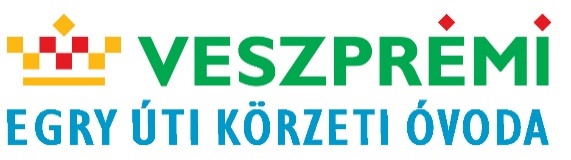 8200 Veszprém, Egry J. u. 55.	AVeszprémi Egry Úti Körzeti ÓvodaPedagógiai Programja2020.04.TARTALOMJEGYZÉKBEVEZETÉS	11. ÓVODAI NEVELÉSÜNK ELVEI, CÉLJA, FELADATA	21.1. Gyermekképünk	21.2. Intézményünk általános bemutatása	41.3. Óvodaképünk	41.4. Nevelői hitvallásunk	71.5. Nevelési elveink	71.5.1. Általános nevelési elveink	7        1.5.2. A helyi adottságokból és igényekből fakadó nevelési elveink……………………………81.6. Óvodai nevelésünk célja, feladatai	91.6.1.Célunk:	91.6.2. Kiemelt feladataink /kulcsfolyamataink/ a személyiségfejlesztés területén:	102. ÓVODAI NEVELÉSÜNK RENDSZERE	112.1. Egészséges életmódra nevelés	112.1.1. Gondozás	112.1.2.Munka jellegű tevékenységek	13 2.2.Érzelmi, erkölcsi és értékorientált közösségi nevelés	152.2.1. A játék	162.2.1.1.Gyakorlójáték	172.2.1.2. Építő-konstruáló játék	172.2.1.3.Szimbolikus -szerepjáték	172.2.1.4. Szabályjáték	182.2.1.5. Barkácsolás	182.2.1.6. Bábozás	182.2.1.7. Dramatizálás	182.2.2. Ünnepek és rendezvények az óvodában	202.3.Az anyanyelvi és értelmi nevelés, fejlesztés	222.3.1. A külső világ tevékeny megismerése	232.3.2. Anyanyelvi és  értelmi nevelés,fejlesztés	26              2.3.2.1. Nyelvi nevelés a nemzetiségi csoportokban……………………………………..282.3.3.Verselés, mesélés	312.3.4.Ének, zene, énekes játék, gyermektánc	332.4. Mozgás	362.4.1. Mozgás	372.4.2.Finommozgás	392.4.2.1. Rajzolás, festés, mintázás, kézi munka	393. AZ ISKOLAI ALKALMASSÁG	403.1. A fejlődés várható eredményei az óvodáskor végére	413.1.1. Gondozás	413.1.2. Munka	423.1.3. Érzelmi, erkölcsi és értékorientált közösségi nevelés	423.1.4. A külső világ tevékeny megismerése	423.1.5. Anyanyelvi és értelmi nevelés, fejlesztés	443.1.6. Verselés, mesélés	443.1.7. Ének, zene, énekes játék, gyermektánc	453.1.8. Mozgás	463.1.9. Rajzolás, festés, mintázás, kézi munka	464. Különleges bánásmódot igénylő gyermekek nevelése	474.1. A sajátos nevelési igényű gyermekek	474.2. Magatartási, beilleszkedési- és tanulási zavarral küzdő gyermekek	534.3. Tehetséggondozás	54Ételallergiás gyermekek	545. EGÉSZSÉGFEJLETSZÉSI PROGRAM	555.1. Egészséges táplálkozás	565.2. Mindennapos testnevelés, testmozgás	575.3. Testi-lelki egészség fejlesztése	595.4. Bántalmazás, erőszak megelőzése	605.5. Balesetmegelőzés, elsősegélynyújtás	605.6. Személyi higiéné	615.7. A fejlődés várható eredményei az óvodáskor végére	616. ÓVODÁNK KAPCSOLATRENDSZERE	636.1. Óvoda-család	636.2. Az óvoda egyéb kapcsolatai	657. GYERMEKVÉDLMI FELADATOK…………………………..…………………………..678. BOLDOG ÓVODA PROGRAM…………………………………………………………….709. Pedagógiai PROGRAMUNK FELTÉTELRENDSZERE	719.1. Óvodánk szerkezete, szervezeti rendje	719.2. Személyi feltételeink	739.3. Tárgyi feltételek és eszközrendszer	739.4. Óvodánk szakmai dokumentumai	7510. ÉRVÉNYESSÉGI RENDELKEZÉSEK………………………………………….………………………………79BEVEZETÉSPedagógiai Programunk az Óvodai Nevelés Országos Alapprogramjával összhangban, a helyi lehetőségek és szükségletek figyelembevételével határozza meg az óvodánkban folyó nevelőmunka célját, feladatait, alapelveit, a gyermeki tevékenységeket és a fejlődés kritériumait.Programunk alapján érvényesülnek óvodai nevelésünkben azok a törekvések, amelyeket nevelőtestületünk saját tapasztalatai szerint célravezetőnek talál. Gondosan ügyeltünk arra, hogy úgy őrizzük meg tagóvodánk és a német nemzetiségi nevelés sajátosságait, hogy azok szervesen illeszkedjenek nevelési programunkba.Nevelőtestületünk arra figyel, hogy a gyermekek fejlődése szempontjából a helyi adottságok figyelembevételével a legjobbat nyújtsa az egyéni fejlesztésben, a képességek és készségek alakításában.Valljuk, hogy a gyermekek nevelése elsősorban a család joga és kötelessége, és ebben óvodánk kiegészítő, esetenként hátrányt csökkentő szerepet tölt be.Programunk az óvodás gyermek alapvető tevékenységére, a játékra épül, mely döntő szerepet játszik fejlődésében. Olyan óvodai légkör kialakítására törekszünk:ahol megvalósul a nemek társadalmi előítélet nélküli nevelése,ahol biztosított a gyermekek testi-lelki szükségleteinek kielégítése,ahol a gyermekek nyugodt, vidám, szeretetteljes légkörben nevelkedhetnek és annyi öröm éri őket, amiből a későbbi életszakaszaikban is meríthetnek,ahová a szülők szívesen és biztonságtudattal hozzák gyermekeiket,ahol az óvoda nevelőtestülete és minden dolgozója megbecsülve végezheti munkáját.1. ÓVODAI NEVELÉSÜNK ELVEI, CÉLJA, FELADATA1.1. GyermekképünkA gyorsan fejlődő, változó világ megköveteli tőlünk, hogy átgondoljuk az óvodai nevelőmunkánk egészét. Jövőnk záloga a gyermek! Az, hogy milyen lesz ez a jövő, a mi nevelőmunkánkon is múlik!Olyan embert szeretnénk látni a gyermekben:aki őszintén, mélyen tud érezni,aki tud örülni, képes átérezni mások szomorúságát, fájdalmát,aki képes kimutatni érzelmeit,akiben nyiladozik az értelem, akiben egyre erősebb lesz az érdeklődés,aki harmonikus, kiegyensúlyozott,aki rácsodálkozik a világra, kíváncsi, érdeklődő, nyitott a szűkebb és tágabb természeti 0és társadalmi környezetére egyaránt,aki vidám, jókedvű, bizalommal fordul társaihoz és a felnőttekhez,akinek természetes igénye a mozgás és a játék,aki kreatív, sokoldalú személyiséggé válik az óvodáskor végére. GyermekképünkMinden gyermek egyedi megjelenésében, képességeiben, szükségleteiben, gondolkodásában, fejlődésében és tanulásában.A gyermek kezdettől fogva kutató és felfedező. Kíváncsisága, rácsodálkozó képessége, nyitottsága minden újra akarata, fejlődése hajtóereje.A gyermek minden érzékszervével éli meg környezetét. Spontán módon fordul érdeklődésével, kíváncsiságával a pillanatnyi dolgokhoz. A nyelv segítségével megalkotja saját világát.A gyermek tanulásra képes és szívesen tanul. A tanuláshoz és a tanulásban más-más időtartamra van szüksége. A különböző életszakaszokban érdeklődésének súlypontja is változó.A gyermeknek olyan támogató felnőtt személyekre van szüksége, akik őt kapcsolati rendszerében és fejlődédében kísérik és támogatják, aki személyiségét, egyediségét tisztelik.Minden gyermek szeret játszani. A játék az óvodában a cselekvés és a tanulás.A nemzetiségi csoportjainkba járó gyermekek:legyenek nyitottak, fogékonyak a német nyelv és kultúra befogadására,váljon életük részévé, nyújtson örömet számukra a nemzetiségi ünnepek ápolása, az azon való részvétel.Charakter unserer KinderJedes Kind ist einzigartig in seinem Aussehen, in seinen Fähigkeiten, in seinen Bedürfnissen, in seinem Denken, in seiner Entwicklung und in seinem Lernen.Das Kind ist von Beginn an Forscher und Entdecker. Die Neugirde, die Begeisterungsfähigkeit, die Offenheit für alles Neue und sein Eigensinn sind dabei die teibenden Kräfte. Das Kind nimmt die Umwelt mit all seinen Sinnen wahr. Es wendet sich spontan, neugirig und interessiert den momentanen Gegebenheiten zu. Mit Hilfe der Sprache konstruiert das Kind seine eigene Welt.Das Kind ist lernfreudig und lernfähig. Es braucht unterschiedlich Zeit, etwas zu lernen und beim Lernen. Es hat zu unterschiedlichen Zeiten unterschiedliche Interessenschwerpunkte.Das Kind braucht Bezugspersonen, die es in seinem Beziehungs- und Werdegang begleiten und unterstützen, seine Persönlichkeit respektieren und seine Eigenart würdigen.Jedes Kind ist spielfreudig. Das Spiel ist dasTun und das Lernen im Vorschulalter.Die Kinder in den deutschen Nationalitätengruppen:sie sollen offen für die deutsche Sprache sein,sie sollen Freude an der deutschen Kultur und den Nationalfeiertagen haben, daran teilnehmen und es zu einem Teil ihres Lebens werden lassen.„Hozzon a gyermeknek mindenki, amit tud: játékot, zenét, örömet. De, hogy mit fogad el, azt bízzuk rá. Csak az a lelki táplálék válik javára, amit maga is kíván.”									/Kodály Zoltán/1.2. Intézményünk általános bemutatásaAz intézmény neve: Veszprémi Egry Úti Körzeti ÓvodaTagóvoda neve:	Veszprémi Egry Úti Körzeti Óvoda Nárcisz TagóvodaAz intézmény székhelye: Veszprém, Egry József u. 55.	88/425-418Telephelye:			    Veszprém, Csikász u. 13.		88/421-915Az intézmény jogállása: jogi személy; önálló költségvetéssel rendelkező, részben önálló                                       költségvetési szerv, önálló bérgazdálkodási jogkörrel felruházva.Alapítószerve: Városi Tanács VeszprémAlapítás éve: 1975. Egry Úti Óvoda		   1955. Nárcisz ÓvodaFenntartója: Veszprém Megyei Jogú Város ÖnkormányzataTípusa: óvodaCsoportok száma: 14  óvodai csoport;		          ezen belül 11 magyar anyanyelvű, 3 német nemzetiségiBeiskolázási körzete: Az önkormányzat által meghatározott körzet			       A német nemzetiségi csoportokba: Veszprém város Az Alapító okiratot az 1. számú melléklet tartalmazza. 1.3. ÓvodaképünkAz óvodáskorú gyermek nevelésének elsődleges színtere a család. Az óvoda a közoktatási rendszer szakmailag önálló nevelési intézménye, a családi nevelés kiegészítője, a harmadik életév betöltésétől az iskolába lépésig. Biztosítjuk az óvodáskorú gyermekek fejlődésének és nevelésének optimális feltételeit. Intézményünk óvó-védő, szociális, nevelő-személyiségfejlesztő funkciót lát el.Segítjük az iskolai közösségbe történő beilleszkedéshez szükséges gyermeki személyiségvonások fejlődését és a környezettudatos magatartás kialakulását. Egész nevelőmunkánkat áthatja a gyermekek egyéni különbségeinek tiszteletben tartása, a szereteten, őszinte érdeklődésen és elfogadáson alapuló magatartás, a nagyfokú tolerancia.Veszprémi Egry Úti Körzeti ÓvodaÓvodai nevelésünk gyermekközpontú, ennek megfelelően a gyermeki személyiség sokoldalú, harmonikus kibontakoztatását tartjuk szem előtt.Gondoskodunk a derűs, szeretetteljes óvodai légkör megteremtéséről, a testi, szociális és értelmi képességek egyéni és életkor-specifikus alakításáról: a gyermeki közösségben végezhető sokszínű – életkornak és fejlettségnek megfelelő-tevékenységről, különös tekintettel a mással nem helyettesíthető JÁTÉKRA. E tevékenységen keresztül fejlesztjük – az életkornak megfelelő műveltségtartalmak és az emberi értékek közvetítésével - a ránk bízott gyermekeket. Lehetőséget biztosítunk arra, hogy az óvodapedagógusok maguk döntsenek arról, hogy az egyes tevékenységeket kötött vagy kötetlen formában szervezik. Törekszünk a komplexitás megvalósítására.Elismerjük, hogy a gyermekek nevelése elsősorban a család joga és kötelezettsége, s mi a családi nevelésre építve kiegészítő szerepet töltünk be. Az együtt töltött 3-4 év alatt a család és az óvoda között egymást tisztelő, segítő partneri kapcsolatot alakítunk ki a gyermekek érdekében.A lehetőségekhez képest figyelembe vesszük a szülők kéréseit a csoportok kialakításánál. Biztosítjuk a szülők számára, hogy megismerjék óvodai életünket. Így próbálunk segítséget nyújtani a gyermekeik számára leginkább megfelelő óvónő- és csoportválasztáshoz. Az így kialakult közösségek egységét igyekszünk az együtt töltött 3-4 év alatt megőrizni.A hátrányos helyzetben lévő gyermekek esetén a meglévő hátrány csökkentésére, kiküszöbölésére, kompenzálására törekszünk. A sajátos nevelési igényű gyermekek nevelésére különös gondot fordítunk. Kapcsolatot tartunk fenn a pedagógiai szakszolgálatot ellátó szakemberekkel /pszichológus, konduktor, gyermekorvos, fejlesztőpedagógus, gyógypedagógus, logopédus/.Alapvető fontosságúnak tartjuk az egészséges életmódra nevelést. A mindennapi mozgás szokásainak kialakításához megfelelő feltételek adottak óvodánkban. Sokfajta mozgásfejlesztő eszközzel ellátott tornaszobával rendelkezünk.Udvarunkon kellő nagyságú zöld területen esztétikus, EU-szabványos famászókák, homokozók, bicikli utak találhatók. A gyermekek mozgásigényének kielégítéséhez különböző lehetőségeket biztosítunk, melyeket a gyermekek szükségleteinek figyelembevételével alakítottunk ki. Tagjai vagyunk az Egészségesebb Óvodák Nemzeti Hálózatának.2011-ben elnyertük a Zöld Óvoda címet is.Saját főzőkonyhával rendelkezünk. Biztosítjuk a helyes és egészséges táplálkozást, valamint az ételallergiás és a cukorbeteg gyermekek étkeztetését is.Óvodánkban német nemzetiségi tagozat is működik, mely meghatározza intézményünk sajátos arculatát.A nemzetiséghez tartozó gyermekek óvodai nevelésében biztosítjuk az önazonosság megőrzését, ápolását, erősítését, átörökítését, nyelvi nevelését, és a multikulturális nevelésen alapuló integráció lehetőségét.Igyekszünk külsőségekben is megjeleníteni a nemzetiségi létet. Ezt tükrözik a német nyelvű feliratok, ünnepi dekorációk és foglalkozási segédeszközök.Folyamatosan gyűjtjük a német nemzetiség kultúráját bemutató tárgyi emlékeket is.Unser KindergartenDie deutschen Nationalitätengruppen stellen in unserem Kindergarten einen eigenen Bereich dar und nehmen großen Einfluß auf dessen Charakter. Die deutschen Kindergärtnerinnen helfen sowohl das Selbstbewußtsein der deutschen Minderheit zu festigen, als auch deutsche Tradition zu pflegen. Wir wollen auch anhand von äußerlichkeiten zeigen, daß wir zur deutschen Minderheiten gehören. Beispielweise  durch deutsche Beschriftungen, Photos und alte Kleidungstücke. Wir sammeln ständig Gegenstände, die das Leben der deutschen Minderheit wiederspiegeln.Nárcisz TagóvodaTagóvodánk a város zöldövezetében helyezkedik el egy földszintes, családi ház jellegű épületben. Három homogén csoporttal működik. Termeink világosak, tágasak, jól felszereltek. Tornatermünk sok mozgásfejlesztő eszközzel rendelkezik. A gyermekekkel jól képzett óvodapedagógusok foglalkoznak. Munkájukat dajka nénik segítik Óvodánk udvarában a domborzat adta szinteltolásokkal, változatos talajfelületekkel, valamint a növények ültetésével tudjuk biztosítani a játszócsoportok elkülönülését. A kiskertben lehetőség van a növények megfigyelésére, kertészkedésre. Tagjai vagyunk 2010-től a Madárbarát Óvodai programnak. Elnyertük 2010-től a Zöld Óvoda címet, melyet szeretnénk folyamatosan megújítani. A címnek eleget téve a gyerekek mindennapi életét olyan, egyre bővülő és megújuló tevékenység-tartalommal igyekszünk megtölteni, melyek segítik a környezettudatos életvitel alakítását. A KRESZ-pályán a biztonságos közlekedés alapjainak gyakorlására van lehetőség. Nevelőmunkánkat a családi nevelésre építjük. Fontosnak tartjuk a szülőkkel való együttműködést, a jó partneri kapcsolat kialakítását. Óvodánk a szülők felé nyitott, részt vesznek az óvodai rendezvényeken, ünnepeken. Nagy hangsúlyt fektetünk a nyugodt, érzelmi biztonságot nyújtó, szeretetteljes légkörre, hogy a gyermekek jól érezzék magukat az óvodában. Fontos számukra az egészséges életmódra nevelés, az egészséges életvitel igényének és az egészségmegőrzés szokásainak kialakítása. Kiemelt feladatunk a testi nevelés, mindennap lehetőséget biztosítunk a gyermekek fokozott mozgásigényének kielégítésére. Tagjai lettünk 2000-ben az Egészségesebb Óvodák Nemzeti Hálózatának is. Programunk célja a gyermekek sokoldalú, harmonikus személyiségfejlesztése, az életkori, az egyéni sajátosságok és az eltérő fejlődési ütem figyelembe vételével. Biztosítjuk a változatos tevékenységek sorát különös tekintettel a játékra, mely semmivel nem helyettesíthető. A játékon keresztül ismerkednek a világgal, a valóság tárgyaival, azok tulajdonságaival, az emberi kapcsolatokkal, magatartással, a valóság jelenségeivel, eseményeivel. Törekszünk arra, hogy a gyermekeknek alakuljon ki pozitív beállítottságú önképük és önismeretük, s ezáltal el tudják fogadni a „te is más vagy, te sem vagy más” elvét, s ezt a gyakorlatban is alkalmazatni tudják.A logopédus, pszichológus tevékenysége is hozzájárul nevelőmunkánk eredményességéhez. Hagyományos programjaink: Mikulás-várás; karácsony; farsang; március 15.;  húsvétvárás; anyák napja; Nárcisz-túra; családi nap; nyílt nap;sport délutánok, játszóházak; kiállítások és múzeumok megtekintése, játékos délután, Amagas színvonalú feltételek biztosításához óvodánk Gyermekekért Alapítványa is hozzájárul. 1.4. Nevelői hitvallásunkÓvodánkban minden kisgyermek érzelmi biztonságban nevelkedik, önfeledten tölti óvodás éveit.Nálunk a gyermekek szeretetben, játékos, nyugodt légkörben fejlődhetnek, kibontakoztathatják egyéni képességeiket.Nevelőtestületünk szakmailag igényes, fejlett empátiás készséggel rendelkezik.Valljuk, hogy a gyermek nevelése a szülő joga és kötelessége, óvodánk ebben kiegészítő és segítő szerepet vállal.Óvodánk nyitottságával biztosítjuk, hogy a szülők megismerjék és elfogadják nevelési elveinket, partnereink legyenek a nevelés minden területén.Nevelőtestületünk a közös cél érdekében együttgondolkodó, megújulni tudó, kreatív nevelőközösségként munkálkodik azon, hogy a gyermekeket alkalmassá tegye az iskolai életmódra.A gyermekek egyéni fejlettségének figyelembevételével, egyéni képességfejlesztéssel, differenciált bánásmóddal, változatos módszerekkel, a fejlődéshez szükséges feltételek biztosításával érjük el, hogy képességeiket kibontakoztathassák.Együttmunkálkodásunk a gondozott, kiegyensúlyozott gyermekek nevelésére, az esztétikus óvodai környezet megteremtésére, személyiségüket gazdagító programok szervezésére irányul.1.5. Nevelési elveink1.5.1. Általános nevelési elveinkA gyermeket, mint fejlődő személyiséget különleges védelem, elfogadás, tisztelet, szeretet, megbecsülés és bizalom illeti meg.Szoros kapcsolat kialakítása a családdal, melyet a bizalom hat át.A 3-7 éves gyermek alapvető szociális tanulási formája az utánzás, ezért az óvónő modell szerepe kiemelkedő jelentőségű.A folyamatosság és a rugalmasság elvét érvényesítve törekszünk a gyermeki igényekre, szükségletekre épülő jó közérzet biztosítására.Az óvodapedagógus egész magatartását az elfogadás, a másság és az egyéni különbségek tiszteletben tartása és nagyfokú tolerancia jellemzi.A személyiségfejlesztés során az óvodapedagógus figyelembe veszi a gyermekek életkorát, egyéni fejlődési ütemét és képességeit, alkalmazza a differenciált bánásmód elvét. A nemzeti, etnikai valamint a migráns családok gyermekeinek óvodai nevelésében biztosítjuk az önazonosság megőrzését, ápolását, erősítését, átörökítését, nyelvi nevelését és a multikulturális nevelésen alapuló integráció lehetőségét.Unsere LeitsätzeWir gewährleisten den Kindern der ethnischen Gruppen und Familien mit Migrationshintergrund das Recht auf Freiheit, individuelle Entfaltung, Sicherheit und Integration in die Gesellschaft.Die Kindergärtnerinnen der deutschen Natonalitätengruppen helfen sowohl das Selbstbewußtsein in der deutschen Minderheit zufestigen als auch deutsche Tradition zu pflegen. Der Schwerpunkt liegt herbei auf Entwicklung eines deutschen Sprachverständnisses, so wie multikultureller und integrativer Erziehung.1.5.2. A helyi adottságokból és igényekből fakadó nevelési elveinkKiemelt jelentőséget tulajdonítunk a játéknak, amely a kisgyermek alapvető tevékenysége: általa képességei, készségei fejlődnek, tapasztalatokat gyűjt, ismereteket szerez.Az egészség érték, amelyet az egyénnek és a közösségnek egyaránt óvnia, ápolnia kell. Az egészségnevelés kiemelt az óvodánk életében. A családdal együttműködve a legfontosabb a megelőzés, az egészségmegőrző szokások kialakítása.A kedvező környezet adta lehetőségek kihasználására törekszünk. A természet megismerése, szeretete, óvása beépül a mindennapjainkba. Valljuk, hogy a gyermekkor egyik legmeghatározóbb élménye a természettel való találkozás.A családokkal való partneri kapcsolat alakulását és az együttnevelést segíti a szülők minél aktívabb bevonása az óvodai életbe (nyílt napok, munkadélután, közös kirándulás, stb.).Mivel óvodánkban német nemzetiségi csoportok is működnek, a különbözőségek elfogadását is kiemelt nevelési elvként kezeljük.Weil wir deutsche Nationalitätengruppen haben, halten wir es für wichtig Akzeptanz und Respekt für die andere Nationalität fördern1.6. Óvodai nevelésünk célja, feladataiÓvodai nevelésünk célja, hogy elősegítsük a 3-7 éves gyermekek harmonikus fejlődését, személyiségük kibontakozását, az életkori és egyéni sajátosságok, valamint az eltérő fejlődési ütem figyelembevételével.1.6.1.Célunk:derűs, szeretetteljes, érzelmi biztonságot nyújtó légkör biztosítása,a gyermekek testi-lelki szükségleteinek kielégítése, jó közérzet biztosítása,a gyermekek mindenekfelett álló érdekének és jogainak biztosítása,a családi nevelés elsődlegességének figyelembevétele, kiegészítése,a játék elsődlegességének biztosítása,a gyermekek anyanyelvi nevelése és kommunikációs készségének fejlesztése,a mozgás és az aktív életmód természetes gyermeki igénnyé válásának megalapozása,egészséges életmód kialakítása,az érzelmi intelligencia fejlesztése,a természeti és társadalmi környezet megismerésén keresztül környezettudatos magatartásra nevelés,a gyermekek tapasztalatszerzése sokoldalú legyen, minél több érzékszerven keresztül történjen,a gyermekek saját képességeinek megfelelő fejlesztése,a változatos tevékenységformákon keresztül, a gyermekek kíváncsiságára építve az érdeklődésük felkeltése, a gyermekek szocializálása,a különbözőségek elfogadására, egymás iránti toleranciára nevelés,a modellértékű, pozitív példamutatás,az iskolai élet megkezdéséhez szükséges fejlettségi szint elérése.a német nyelv és kultúra megismertetése, a néphagyományok átörökítése és megőrzése,minél teljesebbé váljon a német nyelven folyó kommunikáció,a nemzetiségi identitástudat kialakítása, megerősítése,a német nyelviskolai tanításának megalapozása, előkészítése.Unsere Ziele und Aufgaben:die deutsche Sprache, Traditionen und Kulturgut pflegen und weitergeben,den Tagesablauf auf Deutsch gestalten,ausbilden und verstärken des deutschen Nationalbewußtseins,Vorarbeit für Schulunterricht in der deutschen Sprache.1.6.2. Kiemelt feladataink /kulcsfolyamataink/ a személyiségfejlesztés területén:Az óvodában feladatunk a gyermekek testi és lelki szükségleteinek kielégítése, ezen belül azegészséges életmódra nevelés érzelmi, erkölcsi és értékorientált közösség nevelésjátékanyanyelvi, értelmi fejlesztés és nevelésmozgásfejlesztés2. ÓVODAI NEVELÉSÜNK RENDSZERE2.1. Egészséges életmódra nevelésAz egészséges életmódra nevelés az óvodai nevelés egyik alapvető tevékenysége, amellyel a kisgyermekek olyan szükségletét igyekszünk kielégíteni, mely elősegíti növekedésüket, fejlődésüket, hozzájárul a betegségek megelőzéséhez, jó közérzetükhöz, egészséges életmódjuk kialakításához, vagyis az egész személyiségük fejlődéséhez. A növekedés és a fejlődés üteme, jellemzői egyéni sajátosságokat mutatnak, amelyeket a gondozás során nagyon fontos figyelembe venni. Az egészség megőrzése a személyi- és környezet higiénét, valamint a mentálhigiénét is magában foglalja.Az óvodában az életritmus, a táplálkozás, a testápolás, az öltözködés, a mozgás, az edzés, a pihenés és alvás megszervezésével, az ehhez kapcsolódó gyermeki tevékenységekkel, és az ezeken alapuló szokások kialakításával biztosítjuk a megfelelő életmódot.Intézményünk központi épülete saját konyhával rendelkezik, Nárcisz Tagóvodánkban melegítőkonyha működik. Mindkét konyha megfelel a HACCP követelményrendszerének. Napi háromszori étkezést biztosítunk a gyermekek számára, amely kellő összetételben tartalmazza az előírt tápanyagszükséglet 65 %-át. Óvodánk udvara az egészséges életmódra nevelés egyik színtere. Úgy alakítottuk ki, hogy minden évszakban a gyermekek sokféle tevékenységét szolgálja. Udvarunkon található füves, fás, virágos, aszfaltos, gyöngykavicsos terület egyaránt. A gyermekek mozgását, edzését szem előtt tartva folyamatosan fejlesztjük játékeszközeinket és az időjárástól függően a lehető legtöbb időt a szabadban töltjük.Fontosnak tartjuk óvodánk környezetének védelméhez és megóvásához kapcsolódó szokások, a környezettudatos magatartás megalapozását.Jó időben lehetőséget nyújtunk a csoportszobában kedvelt, különféle tevékenységek folytatására az udvaron (mintázás, bábozás, kuckóépítés, stb.). Ezekhez a feltételeket biztosítjuk.Aszfaltos KRESZ-pályánkon változatos tevékenységeket kínálunk a gyermekeknek a mozgáshoz. (rollerezés, kerékpározás, stb.)Ligetes udvarunkonfa ülőkével körülhatárolt, nagyméretű homokozók várják a gyermekeket.Évenként töltjük homokkal és gondoskodunk róla, hogy a gyermekek maximálisan használják ki a homokozás adta lehetőségeket.2.1.1. GondozásAz óvodai élet szervezésében a gondozásnak kiemelt szerepe van. Az óvodapedagógus a gondozás folyamatában is nevel, építi kapcsolatait a gyermekekkel, egyúttal segíti önállóságuk fejlődését együttműködve a gondozást végző többi munkatárssal.FeladatokAz óvodapedagógusok feladata a gyermekek testi fejlődésének elősegítése, ezen belül:Ismertessék meg a gyermekekkel a megfelelő egészségügyi szokásokat!  Alakítsák ki a gyermekek tisztálkodási igényét, a helyes testápolási szokásokat!Törekedjenek a család és az óvoda gondozási szokásainak összehangolására!Ösztönözzék a gyermekeket a legalapvetőbb testi szükségleteik kielégítésére!Szükség esetén megfelelő szakemberek bevonásával biztosítsák a speciális gondozó, prevenciós és korrekciós testi, lelki nevelési feladatok ellátását!Tegyék vonzóvá a szabadban való tartózkodást a gyermekek számára!Tegyék lehetővé, hogy a gyermekek egészségessé, edzetté, alkalmazkodóvá váljanak!Törekedjenek a gyermekek mozgásigényének kielégítésére!Segítsék elő testi képességeik fejlődését és mozgásuk összerendezetté válását!Biztosítsák a tornateremben is a gyermekek mozgásigényének kielégítését!Támaszkodjanak az óvoda gyermekorvosának és védőnőjének szakmai segítségére!Biztosítsák az egészséges, biztonságos környezeteta mosdóban, a csoportszobában, a tornateremben és az udvaron egyaránt!Ügyeljenek az egész nap folyamán a balesetek megelőzésére!Fordítsanak figyelmet a gyermekek gondozására, egészségük védelmére!Azóvodapedagógusok alakítsanak ki barátságos, otthonosságot sugárzó csoportszobákat, figyeljenek a berendezési tárgyak esztétikus elhelyezésére!Juttassák a gyermekeket kellő mennyiségű folyadékhoz a nap folyamán!Nyári időszakban fokozottan figyeljenek a napsütés káros hatásainak megelőzésére (fejfedő használat, árnyékolás)!Alapozzák meg a kulturált étkezési szokásokat, ügyeljenek az asztalok esztétikus rendjére, személyes példamutatásukkal segítsék elő az eszközök használatát, formálják ízlésüket!Biztosítsanak elegendő időt az étkezésre, hogy a gyermekek egyéni tempójuknak megfelelően táplálkozhassanak!Hívják fel a szülők figyelmét a gyermekek célszerű, kényelmes öltözködésére! /váltócipő viselése, réteges öltözködés fontossága/Biztosítsákaz óvodai pihenéshez az optimális feltételeket!Az iskolába készülő gyermekek számára – csoportonként eltérő módon – biztosítsanak lehetőséget a rövidebb pihenő utáni csendes tevékenységhez!Gyermeki tevékenységekA gyermekek változatos játékra és mozgásrahasználják az udvar adta lehetőségeket.Részt vehetnek a kert és az udvar gondozásában, a növények ápolásában.Vigyáznak a csoportszoba és az udvar berendezési tárgyaira. Igénylik az esztétikusan megterített asztalt, részt vesznek kialakításában, gyakorolják a helyes evőeszközfogást.Étvágyuknak megfelelően merítenek vagy kérnek az ételekből.Megkóstolják a számukra ismeretlen ételeket, új ízekkel ismerkednek meg.Elsajátítják, begyakorolják a helyes testápolási szokásokat, jelzik szükségleteiket, igényeiket.Önállóan öltöznek, szükség esetén segítséget kérnek.Módszertani alapelvekAz óvodapedagógus, a család és az óvoda gondozási szokásainak összehangolására törekszik.Figyelembe veszi a gyermekek egyéni szükségleteit és a fejlődési tempót a gondozás során.Az óvoda minden dolgozója természetesnek tartja a beilleszkedés, az alkalmazkodás nehézségeit.Napirend, hetirendA gyermek egészséges, a tevékenységekben megnyilvánuló fejlődéséhez, fejlesztéséhez a napirend és a hetirend biztosítja a feltételeket. A párhuzamosan is végezhető, differenciált tevékenységek növekvő időtartamú (5-35 perces) csoportos foglalkozások tervezésével, szervezésével valósulnak meg, melyek a gyermek együttműködő képességét, feladattudatát fejlesztik.Az óvodai élet megszervezésénél maximálisan figyelembe vesszük és biztosítjuk a gyermeki jogokat, a gyermek igényeit, szükségleteit, érdeklődését, terhelhetőségét.Anapirenda maga rugalmas időkeretével lehetőséget ad az óvodai élet egészében az elmélyült játékra és egyéb tevékenykedésre. A rendszeresség és az ismétlődések érzelmi biztonságot teremtenek a gyermekeknek.A tevékenységek során valósítjuk meg a különböző fejlesztési feladatainkat, ezekhez biztosítjuk a megfelelő időt, helyet, eszközt, valamint olyan légkört, ahol a gyermek felszabadultan tevékenykedhet és választhat a lehetőségek közül.A nevelési év folyamán a napirendet a gyermekekbiológiai, (életkor –alvás – mozgásigény - étkezés rendszeres időpontja) társas szükségleteit szem előtt tartva minden óvodapedagógus maga alakítja ki. A nap során érvényesül a folyamatosság és a rugalmasság elve.A hetirendbenaz óvodapedagógusegy-egy témakört (évszak – ünnepkör) komplexen dolgoz fel kötött, ill. kötetlen formában.A nevelés a nyári időszakban is tartalmas, gondosan megtervezett, a gyermek igényeinek, szükségleteinek figyelembe vételével valósul meg.2.1.2. Munka jellegű tevékenységekA munka örömmel végzett, célra irányuló tevékenység. Elvégzését külső szükségesség indokolja, azonban az óvodáskor végéig játékos jellegű marad. Elsősorban a közösségért végzett tevékenységet jelenti, amely magában foglalja az óvoda, a csoport életével kapcsolatos alkalomszerű munkákat, a növény- és állatgondozást. Hozzájárul a gyermekek közötti társas kapcsolatok alakulásához, a csoportért végzett tevékenység értelmének, szükségességének és örömének felfogásához, átéléséhez. Lehetővé válik általa a kitartás, a felelősségérzet, a kötelességteljesítés gyakorlása, egyben a saját és mások elismerésére nevelés egyik formája.A kétnyelvűség beépül a mindennapi tevékenységekbe. Ezeken keresztül valósítjuk meg az óvodáskorú gyermekek életkori sajátosságainak és egyéni fejlettségének megfelelően a német kisebbség nyelvének és kultúrájának megismerését és elsajátítását, a szituatív beszéd gyakorlását.Arbeitsähnliche TätigkeitenWir binden die deutsche Sprache in jeden Alltagsbereich ein. Dadurch vertiefen wir den deutschen Sprachschatz der Kinder und sorgen dafür,  daß sie die deutschen Traditionen kennenlernen. Dabei nehmen Rücksicht auf ihr Alter und ihren individuellen Wissensstand.FeladatokAz óvodapedagógus ismertesse meg a gyermekekkel az adott munkához szükséges eszközök használatát, a munkavégzés helyes sorrendjét!Az egyes munkafajtákat fokozatosan vezesse be, működjön együtt a gyermekekkel!Minden gyermeknek a képességeinek megfelelő feladatot adjon!A gyermeki munka értékelése legyen mindig konkrét, reális, ösztönző és a gyermekek egyéni fejlettségéhez igazodó!Az önálló munkavégzéssel adjon módot arra, hogy a gyermekek a szükséges készségeket elsajátítsák, gyakorolják, lássák munkájuk célját, hasznosságát!Adjon alkalmi megbízásokat, amelyeket örömmel és szívesen végeznek!Szerettesse meg a gyermekekkel a társaikért végzett munkát!Bíztassa a szülőket, hogy vegyék komolyan és tartsák tiszteletben gyermekük munkáját, megbízatásait, legyenek segítségére annak elvégzésében!A gyermeki munka az óvodapedagógustól tudatos pedagógiai szervezést, a gyermekekkel való együttműködést és folyamatos, konkrét, reális, vagyis a gyermekeknek saját magához mérten fejlesztő értékelést igényel.Gyermeki tevékenységekA gyermekek segítenek az óvodapedagógusnak és más felnőttnek.Alkalmi megbízásokat teljesítenek.Részt vesznek az önkiszolgálásban és a közösségért végzett munkákban.Ismerik az egyes munkákhoz szükséges eszközök helyét, azok használatát.Részt vesznek a teremberendezésben, az ünnepeket megelőző készülődésben (dekoráció, ajándékkészítés, takarítás, sütés).Örömmel vesznek részt az óvodai növény- és állatgondozásban, mind a csoportszobában, mind az udvaron.Ügyelnek az öltöző és a mosdó rendjére.Segítenek a kisebbeknek (öltöztetés, önkiszolgálás, stb.)Módszertani alapelvekMinden óvodapedagógus munkavégzésével pozitív mintát ad a gyermekeknek.Arra törekszik, hogy a gyermekek örömmel végezzék a munkajellegű tevékenységeket.Megismertetjük a terítéssel, étkezéssel kapcsolatos kifejezéseket, utasításokat. A gyermeki munkát is tudatosan szervezzük a szókincs bővítése érdekében.Methodische GrundsätzeIn alltäglichen Situationen – wie zumBeispiel beim Tisch decken, Essen, Umziehen und Aufräumen – können die Kinder übliches Vokabular lernen und anwenden.2.2.Érzelmi, erkölcsi és értékorientált közösségi nevelésFontosnak tartjuk óvodánkban a derűs, szeretetteljes, biztonságot, otthonosságot nyújtó légkört, hiszen a gyermekeket ebben az életkorban az érzelmeik vezérlik. Ezért tartjuk szükségesnek, hogy az óvodába lépés pillanatától kezdve kedvező érzelmi hatások érjék őket. Fontos az óvodapedagógusokés az óvoda más dolgozóinak példamutató viselkedése, kommunikációja, bánásmódja. Alakuljon ki bensőséges, meleg érzelmi kapcsolat óvodapedagógus-gyermek, gyermek-dajka ésgyermek-gyermek között. A gyermekek nyitottságára építünk, segítjük, hogy megismerje szűkebb és tágabb környezetét, amely a hazaszeretet és a szülőfölhöz való kötődés alapja. Tudjon rácsodálkozni a természetre, az emberi környezetben megmutatkozó jóra és szépre, mindazok megbecsülésére. Fejlődjön minden gyermek szociális érzékenysége, és jó irányt vegyen én-tudatának alakulása, megfelelő teret kapva önérvényesítő törekvéseihez. Aktív közreműködők legyenek saját vágyaik kielégítésében. Lehetőséget teremtünk a társas kapcsolatok alakulására, segítjük a gyermekeket a másság, különbözőség elfogadásában.A szocializáció szempontjából nagy jelentőségű a közös élményekre épülő, közös tevékenységek gyakorlása. Az óvodai életet úgy szervezzük, hogy az elősegítse a gyermekek erkölcsi tulajdonságainak (együttérzés, segítőkészség, önzetlenség, figyelmesség) és akaratának (önállóság, önfegyelem, kitartás, feladat- és szabálytudat) fejlődését.A nehezen szocializálható, fejlődésben elmaradt, illetve a kiemelkedő képességű gyermekek fejlesztésénél igénybe vesszük a szakemberek közreműködését is (logopédus, pszichológus, fejlesztő pedagógus).FeladatokAz óvodapedagógus alakítson ki nyugodt, derűs, érzelmi biztonságot nyújtó, szeretetteljes légkört!Biztosítson kedvező érzelmi hatásokat, állandó értékrendet.Törekedjen a pozitív érzelmi töltés kialakítására az óvónő - gyermek, dajka – gyermek, ill. a gyermek - gyermek kapcsolatban!Segítse a gyermek szociális érzékenységének fejlődését, éntudatának alakulását, engedjen teret önkifejező ésönérvényesítő törekvéseinek!Viselkedése legyen modell értékű!Elégítse ki az óvodások társas szükségletét, nevelje őket a másság, különbözőség elfogadására és tiszteletére!Segítse elő a gyermek erkölcsi tulajdonságainak /együttérzés, segítőkészség, figyelmesség, önzetlenség, stb./ és akaratának fejlődését!A sajátos nevelési igényű gyermekek nevelése, fejlesztése érdekében működjön együtt a megfelelő szakemberrel /pszichológus, logopédus, gyógypedagógus, konduktor, stb./!Tegye nyitottá, érdeklődővé a gyermekeket, tanítsa meg rácsodálkozni őket a természeti és társadalmi környezetben megtalálható jóra és szépre!A nemzetiségi csoportokban dolgozó óvodapedagógus a családok segítségével alakítson ki pozitív érzelmi viszonyt a német kultúra és nyelv iránt!Az egyes nevelési helyzetekben a gyermekek igényeire, szükségleteire anyanyelvükön reagáljon!Tartsa fontosnak a néphagyományok megőrzését, újraélesztését, általuk a nemzetiségi identitástudat erősítését!Ismertesse meg a német néphagyományokat, melyek által lelkileg feltöltődnek, örülnek egymásnak, megtanulják átélni az ünnepeket, melyek életüket szebbé, boldogabbá teszik!Emotionale Erziehung und Sozializierung, die AufgabeDie Erzieherinnen sollen gemeinsam mit den Familienmitglieder eine positive Einstellungzur deutschen Kultur und Sprache bei den Kindern erwirken.Die Erzieherin muss darauf achten in Erzieherungssituationen stets die Muttersprache desKindes zu verwenden.Die Erzieherinnen sollen die deutsche Sprache, Traditionen und das Kulturgut pflegen undweitergeben.Die Erzieherinnen sollen den Kindern deutsches Kulturgut und Feste nahebringen und ihnensomit eine schönere und glücklichere Kindergartenzeit bereiten.2.2.1. A játék"Csináljon bármit, ami nyitogatja a szemét és eszét, szaporítja tapasztalatait. Ő azt hiszi: csak játszik. De mi már tudjuk, mire megy a játék. Arra, hogy e világban otthonosan mozgó, eleven eszű és tevékeny ember váljék belőle." 	/Varga Domokos/A természetes gyermeki megnyilvánulások közül a mozgás mellett a legfontosabb a játék, amely uralja a kisgyermekkori fejlődést. A játék fejlődése a fejlődés egészének a tükre.A mozgás, a testséma és az én megismerése, az észlelés, a gondolkodás, azon belül a fogalmi gondolkodás és a beszédfolyamatok, a kommunikáció fejlődése mind-mind játékba ágyazódik. A játék a gyermekek fejlődésében alapvető jelentőségű, semmi mással nem helyettesíthető tevékenységforma. Az idegrendszer fejlődésének feltétele a játék, melynek szervező és összerendező funkciója van. A játék önkéntes, örömmel végzett tevékenységforma, amelyben a gyermekek kreatív ötleteinek szabad kipróbálási lehetőségei biztosítottak. A játék öngyógyító, fejlesztő, a problémás gyermekek fejlődésében ösztönző tényező. A játék elválaszthatatlan a fejlődés egészétől, elválaszthatatlan a kognitív, az érzelmi, akarati, szociális, társas fejlődéstől, elválaszthatatlan a mozgástól, a világkép és a tudat kialakulásától.A játék a kisgyermekkor alapvető és legfejlesztőbb tevékenysége, egyben az óvodai nevelés leghatékonyabb eszköze. A játék a kisgyermekek elemi, pszichikus szükséglete. Szabad képzettársításokat követő szabad játékfolyamat, amelyet mindennap visszatérő módon, hosszantartóan és lehetőleg zavartalanul kell biztosítani. A játék aktív, önkéntes folyamat, az óvodai élet teljes egészét átszövi. Aktív, mert folyamatos cselekvést, mozgást, tevékenységet, gondolkodást, emlékezetet, figyelmet stb. feltételez. A játék pszichikai sajátossága a feszültségoldás és az örömszerzés. A cselekvés, a képi, a szimbolikus funkciók szerveződései, összerendeződései teszik a játékot a legfontosabb tevékenységi rendszerré. A gyermekek a játék útján ismerkednek a világgal, a tárgyakkal, a tárgyak tulajdonságaival, a valóság jelenségeivel, eseményeivel.A játék a gyermekek számára örömforrás, önmagáért való tevékenység. Az óvodáskor végéig a játék marad a gyermekek legfőbb tevékenysége. A munka és a tanulás is megőrzi játékos jellegét. A játék a személyiségfejlesztés alapvető eszköze, mert benne minden tanulási tartalom: ismeret, jártasság, készség megjelenik. Növeli önállóságukat, kitartásukat, fejleszti a gyermekek mozgását, értelmi képességeit, kreativitását. Kihat érzelmeikre, közlési vágyat ébreszt, viselkedési szabályok formálódnak. Fejlődnek a gyermekek közötti társas kapcsolatok, alakul a magatartás. A játékban a gyermekek utánoznak, tanulnak, fejlődnek.Az óvodapedagógus tudatosan, indirekt módon irányítja a gyermekek játékát, együttjátszásával, támogató, serkentő, ösztönző magatartásával előtérbe helyezi a szabad játék érvényesülését.2.2.1.1.GyakorlójátékA gyakorlójáték lehet: mozgásos, manipulációs és verbális.A mozgásos gyakorlójáték során a gyermekek a játékos mozgást ugyanabban a formában ismételgetik. Mozgás közben ismerkednek saját testükkel, testi képességeikkel, bizonyos mozgásokat begyakorolnak.A manipulációs gyakorlójáték során a gyermekek tárgyakkal manipulálnak. E tevékenység közben megismerkednek az őket körülvevő világgal, annak tárgyaival. Megismerik az anyagok tulajdonságait, matematikai ismereteket szereznek. A verbális gyakorlójáték során egy-egy szótagot, szót, mondókát, verstöredéket, szófordulatot ismételgetnek ritmikusan. Nagy örömet lelnek a halandzsa szövegek kitalálásában. Amennyiben buzdítást kapnak, beszédkedvük megnövekszik, bátrabban nyilvánulnak meg.2.2.1.2. Építő-konstruáló játékA "valamit alkotni" igénye, öröme mutatkozik meg az építő, konstruáló játék által. Míg eleinte a spontán építés dominál, később a tervezett, átgondolt játék veszi át a helyét. Az építő játék során fejlődik a gyermekek kreativitása, megtanulnak tervezni, érzékelik a rész-egész viszonyát. Formálódik, illetve kialakul térlátásuk és ezáltal is matematikai ismereteket szereznek. Az építés-konstruálás során fejlődik finommotorikájuk, szem-kéz koordinációjuk, megfigyelőképességük, szerialitásuk.2.2.1.3.Szimbolikus -szerepjátékA gyermekek a szerepjátékban tapasztalataikat, ismereteiket, elképzeléseiket, vágyaikat, élményeiket tükrözik, környezetük jelenségeit sajátos módon újraalkotják. A szerepjátéknak fontos szerepe van a személyiségfejlődésben. A gyermekek a felnőtt minta alapján elsajátítják az erkölcsi értékeket, a társadalmi együttélés szabályait. Megtanulnak társaikkal együttműködni, egymáshoz alkalmazkodni. A szerepjáték során fejlődik alkalmazkodó- és kommunikációs képességük, szabálytudatuk, önuralmuk, akaratuk. A szerepjáték által a gyermekek gyakorolják a megszerzett ismereteiket s újakat tanulnak egymástól. Jó lehetőséget teremt a nagymozgás, a finommotorika, a szem-kéz koordináció ill., a kognitív funkciók fejlesztésére is.2.2.1.4. SzabályjátékA szabályjátékok lehetnek mozgásos és/vagy értelemfejlesztő szabályjátékok.A mozgásos játékokhoz tartoznak a testnevelési játékok és a dalos népi játékok. Ezen játékok során a gyermekek megtanulják érzelmeiket, indulataikat, sikereiket, kudarcaikat kezelni, elsajátítják a türelmet, kitartást, akaraterőt, fejlődik közösségi érzésük, feladat- és szabálytudatuk, felelősségtudatuk.Az értelemfejlesztő szabályjátékok fejlesztik a gyermekek szociális és értelmi képességeit. Egyre pontosabb képet kapnak önmagukról, társaikról. /önuralom, türelem, tolerancia, siker-, ill. kudarctűrő-képesség/ Ezekben a játékokban a kognitív funkciók fejlesztésére számos lehetőséget találhatunk. A verbális fejlesztést jól szolgálják a nyelvi játékok.2.2.1.5. BarkácsolásA barkácsolás a játék igényéből alakul ki, hiszen az elkészített eszközöknek funkciójuk van. Az óvodapedagógus ösztönzi a gyermekeket saját játékszükségletük tárgyi kiegészítésére, elkészítésére. Az óvodapedagógus segíti őket kreatív ötleteik megvalósításában. Barkácsolás közben rengeteg ismeretet, tapasztalatot szereznek az anyagok tulajdonságairól, a különböző technikákról, egymásra épülő munkafolyamatokról. Fejlődik képzeletük, kreativitásuk, társas kapcsolataik árnyaltabbá válnak. A barkácsolás jó lehetőséget teremt a finommotorika, a szem-kéz koordináció, a rész-egész viszony, az alaklátás- és formaállandóság, a téri viszonyok, ill. a verbális fejlesztésre is.2.2.1.6. BábozásA gyermekek belső világának egyik legkifejezőbb eszköze a bábozás, ezáltal felelevenítik tapasztalataikat, elképzeléseiket, esztétikai és szociális élményeiket. A bábozásnak nagy szerepe van a személyiség fejlődésében. A bábok mögé bújva lehetőség van az önmegvalósításra. A közös bábozás hat a társas kapcsolatok alakulására, fejlődik az emlékezet, a fantázia. Mivel a bábozás lényeges eleme a beszéd, ezért nagymértékben hat ennek fejlődéséreis.2.2.1.7. DramatizálásA gyermekek a dramatizálás során saját vagy irodalmi élményeiket játsszák el kötetlen módon. A dramatizálás a gyermekek belső világának egyik legkifejezőbb eszköze. A gyermekek elgondolásaik alapján dolgozzák fel az ismert meséket, történeteket, vagy kitalált szituációkat. A dramatizálásban megnyilvánul a környezethez való viszonyuk.FeladatokAz óvodapedagógus használja ki a mozgásos gyakorlójátékban a testséma-fejlesztés, a nagymozgás-fejlesztés lehetőségét!Az óvodapedagógus használja ki a manipulációs gyakorlójáték során a szem-kéz koordináció, a testséma- és észlelésfejlesztés, a finommotorika, a szerialitás, ill. vizuális memória - fejlesztési lehetőségeit!Az óvodapedagógus használja ki a verbális gyakorlójáték során a kifejezőkészség, a ritmusérzék, amozgás és a beszéd összehangolásának fejlesztési lehetőségeit!Az óvodapedagógus figyeljen fel arra, ha egy-egy gyermek hosszú időszakon át tartó gyakorlójátékában valamilyen részfunkció fejlődési lemaradása jelent problémát!Az óvodapedagógus támogassa a gyermekek alkotókedvét, biztosítson változatos anyagokat, eszközöket!Az óvodapedagógus alakítsa ki azt a szokást, hogy a gyermekek egymás alkotásait tiszteletben tartsák, a megkezdett játékot egész nap, sőt másnap is folytathassák!Az óvodapedagógus kísérje figyelemmel és tartsa tiszteletben a gyermekek szabad játékát!Ha a gyermekek igénylik, a felnőtt ne irányítóként, hanem játszótársként vegyen részt a játékban!Az óvodapedagógus biztosítsa a megfelelő feltételeket, eszközöket!A felnőtt csak szükség szerint vegyen részt a játék során kialakult konfliktusok megoldásában!Az óvodapedagógus ismertesse meg a gyermekeket minél több mozgásos szabályjátékkal, hogy maguk is bármikor kezdeményezhessék eljátszásukat!Az óvodapedagógus kezdeményezzen változatos értelemfejlesztő szabályjátékokat, s használja ki a bennük rejlő fejlesztési lehetőségeket!Az óvodapedagógus teremtse meg a barkácsoláshoz szükséges folyamatos gyűjtőmunka lehetőségét!Az óvodapedagógus keltse fel a gyermekek érdeklődését, támogassa őket kreatív ötleteik megvalósításában!Az óvodapedagógus biztosítson megfelelő időt, helyet, eszközt a bábozáshoz!Az óvodapedagógus kísérje figyelemmel a gyermekek dramatizálását!Az óvodapedagógus teremtse meg a gyermekek dramatizálásához szükséges feltételeket!Módszertani alapelvekAz óvodapedagógus szem előtt tartja a gyermekek igényeit, szükségleteit, mozgásigényét és manipulációs vágyának kielégítését.Biztosítja a játékhoz szükséges élményeket, feltételeket és eszközöket.Lehetővé teszi a differenciált játéklehetőségeket.Érvényesíti a játék fejlesztő hatását a beszédükben gátolt és kevésbé közlékeny gyermekek fejlesztése érdekében.Ügyel a balesetek megelőzésére.Napirendünkben a szabad játéknak nagy teret engedve felhasználja az adódó lehetőségeket a német nyelvű szókincs gyarapítására.A játékidő az óvodapedagógus számára lehetőséget biztosít a személyre szabott egyéni fejlesztésre, gyakorlásra.Kihasználja a bábjátékban rejlő játékos nyelvelsajátítási lehetőségeket.Törekszik a párbeszédes helyzetek kialakítására.Az irányított játékban sokszínű, kreatív játékkal és játékformákkal ismertetjük meg a német nyelvet: dalok, mondókák, történetek, elbeszélések, beszélgetések, szerepjátékok, körjátékok, táncok, mesék…Methodische GrundsätzeDem Freispiel geben wir den grössten Raum im Tagesablauf. Die Kindergärtnerin soll alle möglichkeiten zum Spracherwerb verwenden.Während die Kinder spielen, soll die Kindergärtnerin die Entwicklung individueller Fähigkeiten und die Aussprache fördern.Durch Puppenspiele können die Kinder die deutsche Sprache üben sowie ihren aktiven und passiven Wortschatz erweitern.Die Kindergärtnerin versucht jede Möglichkeit zu nutzen mit den Kindern Dialog aufzubauen.Im angeleiteten Spiel nutzen wir die Vielfalt kreativer Spiele und Spielformen, um die Kinder mit der deutschen Sprache vertraut zu machen: Lieder, Reime, Erzählungen, Gespräche, Rollenspiele, Kreisspiele, Tänze, Märchen.2.2.2. Ünnepek és rendezvények az óvodábanAz ünnepekre való készülődés örömteli várakozását élik át a gyermekek, mely fejlődésük serkentője. Az ünnepekre való ráhangolódásban, előkészületekben a szülők is aktív szerepet vállalhatnak, ünnepeinken részt vehetnek.A Nárcisz Tagóvoda ünnepei ésrendezvényei:sportnap /őszi, tavaszi/játszóházősszel és tavasszalMikuláskarácsonylátogatás az idősek otthonábanfarsangmárc. 15. megünneplésemájusfa állítás-és kitáncolásanyák napjajátékos évzáró, nagycsoportosok búcsúztatásacsaládi napA Veszprémi Egry Úti Körzeti Óvoda ünnepei és rendezvényei:Mikulásadvent, karácsonyfarsangmárc. 15. megünneplésehúsvétanyák napjaJeles napok / Állatok, Föld, Víz, Madarak-fák napja /gyermeknapjátékos évzáró, nagycsoportosok búcsúztatásaapák napjaNemzetiségi csoportjaink sajátos ünnepei: terményünnep /Erntedankfest/Márton nap / Martin Tag/Játszóház évszakonkéntFeste und Feiertage:ErntedankfestSt. MartinstagOsterspiele /Eierwerfen, usw./Ein Bastelnachmittag mit den Eltern vor jedem FestA csoportok egyéni arculatát az óvodapedagógusok személyisége és  módszertani szabadsága határozza meg.Gyermeki tevékenységekGyakorolják és elsajátítják a különféle viselkedési szabályokat.Különböző megbízatásokat vállalnak, fejlettségükhöz mért feladatokat végeznek, alkalomszerűen munkát vállalnak a csoportért.Együttműködnek társaikkal és az óvodapedagógusokkal.Segítenek egymásnak és a felnőtteknek.Örömet szereznek, megvigasztalják egymást.Vigyáznak egymásra, környezetükre.Őszinték egymáshoz és a felnőttekhez.Bizalommal vannak a felnőttek iránt.Alkalmazkodnak társaikhoz, elfogadják társaik akaratát.Módszertani alapelvekPartnerkapcsolat kialakítására törekszünk a szülőkkel.Megerősítjük a család pozitív nevelési hatásait.Nyitottak vagyunk a szülők gyermekükkel kapcsolatos kéréseire, javaslataira.Érvényesítjük az egyéni bánásmód elvét.Tapintatra épülő kapcsolatot alakítunk ki, melyet elmélyítünk a közös programok éstevékenységek alkalmával.A sajátos nevelési igényű gyermekekre megkülönböztetett figyelmet fordítunk.2.3.Az anyanyelvi és értelmi nevelés, fejlesztésKiemelt jelentőségű az anyanyelv fejlesztése, valamennyi tevékenységi forma keretében megvalósítandó feladat. A gyermekek fejlődésének egyik forrása a felnőtt beszéde, tevékenysége, viselkedése, viszonya a környezetéhez. Olyan légkört kell kialakítani magunk körül, ahol a tevékenység és a kérdezés feltételei adottak, meghallgatásra és válaszadásra talál a gyermek. A tevékenységben megvalósuló tanulásA gyermekek érdeklődésére, kíváncsiságára alapozva változatos tevékenységeket biztosítunk, melyeken keresztül tapasztalatokat szerezhetnek a természeti és társadalmi környezetről. Spontán szerzett tapasztalataikat, ismereteiket fontos feladatunk összerendezni, bővíteni, valamint értelmi képességeiket (érzékelés, észlelés, emlékezet, figyelem, képzelet, gondolkodás), s nem utolsó sorban kreativitásukat, alkotóképességüket fejleszteni.Az óvodapedagógus a tanulás irányítása során, személyre szabott, pozitív értékeléssel segíti a gyermekek személyiségének alakulását.A tevékenységbe integrált tanulásaz óvodában egyrészt spontán, másrészt a nevelési célok érdekében tervezett és szervezett tevékenység.Elsődleges célja az óvodás gyermekekképességeinek fejlesztése.Az óvodában végzett sokféle tevékenység lehetőséget ad az érdeklődés kielégítésére, tapasztalatszerzésre, a gondolkodás örömének átélésére, az alkotásra, az emberi és tárgyi környezet szépségének felfedezésére. A megfigyelés, az emlékezetbe vésés és felidézés ebben az életkorban a gyakorlati tevékenységbe ágyazottan fejlődik. A tanulás hatására a gyermekek tapasztalatai rendeződnek. Pontosabbá válik érzékelésük, észlelésük, megfigyelőképességük, tartósabb lesz a figyelmük, emlékezetük, gazdagodik fantáziájuk, fejlődik beszédük és gondolkodásuk, képessé válnak problémák felismerésére és megoldására.A gyermekeket a tanulásban a kíváncsiság, az óvodapedagógushoz fűződő érzelmi kapcsolat, a foglalkozási helyzet motiválja. A tanulás feltétele a gyermekek cselekvő aktivitása a közvetlen, sok érzékszervet foglalkoztató tapasztalás lehetőségének biztosítása. Az óvodás korú gyermekek többféleképpen szerezhetnek tapasztalatot az őt körülvevő természeti és társadalmi környezetből:utánozzák a kapott modell magatartás- és viselkedésformáit,spontán játékuk során is tapasztalatot gyűjtenek, cselekvés útján tanulnak és problémákat oldanak meg,kérdéseikre kapott válaszokból is gyarapszik ismeretük;az óvodapedagógus által irányított megfigyelés, tapasztalatszerzés, szituációs játék is bővíti ismereteiket,az óvodán kívül is nagy mennyiségű spontán tapasztalat, élmény halmozódik fel a gyermekekben.A 3-7 éves kor a szenzomotoros integráció időszaka, ezért tartjuk fontosnak, hogy a gyermekek minél több mozgásos- és érzékszervi tapasztalatot szerezzenek az őket körülvevő világról. A gyermekek legalapvetőbb megnyilvánulási módjára, fő tevékenységi formájára a mozgásra és a játékra alapozva szervezzük meg a főbb nevelési területeken végzendő pedagógiai és pszichológiai feladatokat. Fő törekvésünk, hogy minden nevelési területet átfogva, komplexen, hatékonyan, (változatos módszerekkel, a megelőzésre fókuszálva, az iskolai élet sikeres megkezdéséhez szükséges alapvető képességek célzott fejlesztésével) minden gyermeket a képességeihez és a lehetőségeihez mérten fejlesszünk.Kognitív képességek:érzékelésészlelésfigyelememlékezetképzeletgondolkodásVerbális képesség:beszéd2.3.1. A külső világ tevékeny megismeréseA környezettel való ismerkedés az óvodai nevelés egészében érvényesülő folyamat. A gyermekek környezettel való kapcsolata spontán, vagy a felnőttek közreműködésével és az óvodapedagógus tudatos irányításával valósulnak meg.Megismerik a szülőföld, a néphagyományok, a családi és a tárgyi kultúra értékeit, ezek szeretetét és védelmét. Óvják, védik közvetlen környezetüket. Szelektíven gyűjtik a hulladékokat a csoportszobában, öltözőkben és a folyosókon elhelyezett tárolókban.Az óvodások az őket körülvevő természeti és társadalmi környezetről olyan tapasztalatokat szereznek, amelyek az életkoruknak megfelelő biztonságos eligazodáshoz, tájékozódáshoz nélkülözhetetlenek. A gyermekek a természeti és társadalmi környezetben megfigyelik az élőlényeknek egymáshoz és a környezethez való viszonyát, kölcsönhatásait, érzékelik a környezet- és természetvédelem szerepét. Célunk, hogy a gyermekek minél több tapasztalatot /érzékszervi és mozgásos megtapasztalás/ szerezzenek az őket körülvevő természeti és társadalmi környezetről életkoruknak és egyéni fejlettségüknek megfelelő szinten. A csoport és óvodai szintű Jeles napok / Állatok, Föld, Víz, Madarak-fák napja/ megünneplése is ismereteik bővítését segíti.FeladatokAz óvodapedagógus biztosítson lehetőséget a környezet tevékeny megismeréséreés a néphagyományok ápolására!Tegye lehetővé egyéni tapasztalatok, ismeretek szerzését, gyarapítását, alkalmazkodjon a lakóhely, a lakókörnyezet sajátosságaihoz!Törekedjen a gyermekek kíváncsiságának, érdeklődésének kielégítésére!Építsen az óvodások érdeklődésére, adjon alkalmat, hogy a gyermekek közvetlen módon találkozhassanak a természettel!Adjon lehetőséget a minél több érzékszervvel való tapasztalásra!Vegye figyelembe a gyermekek természeti és társadalmi környezetére vonatkozó, meglévő tapasztalatait!A Jeles napokhoz kapcsolodó játékos tevékenységekkel mélyítse ismereteiket és érzelmileg hangolja rá a gyermekeket környezetük védelmére, szeretetére!Láttassa meg a környezet csodáit!Segítse az alkalmi és a folyamatos megfigyelést, gyűjtést!Erősítse a gyermekben a pozitív érzelmi kötődést a természethez, a szülőföldhöz!Alakítsa ki a gyermekekben az esztétikus, rendezett környezet iránti igényt!Támaszkodjék a gyermekek családi kiránduláson, nyaraláson szerzett tapasztalataira!Adjon lehetőséget a környező valóság formáival, mennyiségeivel és téri viszonyaival való ismerkedésre, tapasztalatszerzésre, járuljon hozzá a gyermekek motiváltságához!Fejlessze a gondolatok tevékenységgel és szóval történő kifejezésének képességét!Az óvodapedagógus keltse fel és elégítse ki a gyermekek érdeklődését!Gazdagítsa matematikai tapasztalataikat, melyek későbbi ismereteikhez alapul szolgálhatnak!Fejlessze a gyermekek logikus gondolkodását, problémafelismerő- és megoldóképességét, a feladatmegoldásra irányuló önállóságát, szóbeli kifejezőképességét!Fejlessze önállóságukat a tevékenység folyamatában!Ébressze fel bennük a felfedezés, a tudás örömét!Az óvodapedagógus biztosítsa a játékos úton történő ismeretelsajátítást!Tudatosítsa a gyermekekben a szelektív hulladékgyűjtés és az újrahasznosítás fontosságát!Segítse elő a gyermekek önálló véleményalkotását, döntési képességeinek fejlődését, a kortárs kapcsolatokban és a környezet alakításában!Gyermeki tevékenységekAktívan, érdeklődéssel vesznek részt a gyermekek környezetük megismerésében.Megismerik az óvoda helyiségeit, udvarát, tágabb környezetét.Különböző játék- és szerephelyzetekben újra élik a családdal kapcsolatos tapasztalataikat,élményeiket.Felfedezik környezetük tárgyain a színeket, színárnyalatokat.Óvják, védik, az őket körülvevő környezetet, érzékelik annak változásait.Szelektíven gyűjtik a papírt, műanyagot és az elemet.Örülnek a szépnek, az eredményes munkának, igénylik az esztétikus környezetet.Kirándulás, játékos tevékenység, változatos programok keretében ismeretet szereznek a Jeles napokkal kapcsolatban.Megismerkednek az időjárás és az öltözködés összefüggéseivel.Tapasztalatokat szereznek a növényekről, állatokról.Figyelemmel kísérik az évszakok változásait, gyűjtögetik a természet kincseit.Gazdagítják tapasztalataikat az őket körülvevő társadalmi és természeti környezetről.Gyakorolják a helyes közlekedés szabályait, megszerzett tapasztalataikat hasznosítják mind a séták, kirándulások alkalmával, mind a KRESZ-pályán.Megismerkednek a testükkel, testrészeikkel, érzékszerveikkel, azok funkciójával és ápolásával.Összehasonlításokat végeznek a szűkebb és tágabb környezetükben.Gyakorolják a halmazok képzését és bontását saját és megadott szempontok szerint.Megadott jellemzők alapján sorozatokat képeznek, egyszerű megállapításokat fogalmaznak meg, a hamis és az igaz állításokat megkülönböztetik.Felismerik, megmutatják, megnevezik a változásokat.Különböző számosságú halmazokat összehasonlítanak, és elemeik szerint párosítják.Tapasztalatokat szereznek különböző mérésekről (hosszúság, tömeg, idő, térfogat).Különböző sík- és térbeli ismeretekhez jutnak tevékenységeik közben (építés, konstruálás, gyurmázás, stb.) Az oldalirányultságot tükör előtti mozgásokkal gyakorolják.Tevékenységeik és mozgásuk soránmegtanulnak tájékozódnia térben és a síkban.Módszertani alapelvekA megismerés folyamatában a tapasztalatszerzés lehetőség szerint természetes környezetben és minél több érzékszervvel történjen.Az óvodapedagógus lehetővé teszi, hogy a megszerzett ismereteket a gyermekek alkalmazzák az óvodai élet különböző területein.Kialakítja a gyermekekben a természet szeretetének, megóvásának igényét.Az óvodapedagógus példát mutat a környezettudatos magatartás terén.Az óvodapedagógus arra ösztönzi a gyermekeket, hogy mondják el élményeiket, tegyék fel kérdéseiket, elemezzék a válaszokat, és közösen jussanak el a helyes megállapításokhoz.Az óvodapedagógus az ismeretelsajátítást derűs, nyugodt légkörben, cselekvésbe ágyazva, játékos keretek között biztosítja.A tevékenységek során olyan jellegű játékosság érvényesül, amely rávezeti a gyermekek figyelmét a megoldandó problémára.Folyamatosan figyelemmel kíséri a gyermekek egyéni fejlettségi szintjét, élményeit, tapasztalatait, érdeklődési körét, és matematikai ismereteit.Biztosítja a tanulás optimális feltételeit.Figyelembe veszi a gyermekek egyéni fejlődési ütemét.A környezetismeret témáit németül is feldolgozza.Metodische GrundsätzeDie optimalen Voraussetzungen des Lernens sichern.Anpassung an das Entwicklungstempo der einzelnen Kinder.Die Themen der Umwelterziehung werden auch auf Deutsch aufgearbeitet..2.3.2. Anyanyelvi, értelmi nevelés és fejlesztés „Anyanyelvünk, ez a csodálatos játékszer, amelynek gazdagságára és szépségére egyaránt büszkék lehetünk, megérdemli a megbecsülést és a szeretetet.”																			/Grétsy László/Az anyanyelvi nevelés átfogja az óvodai nevelőmunka minden területét, közvetítő elemként jelen van a nevelési feladat megvalósulásának minden mozzanatában. Eredményes megvalósítása hozzájárul a gyermekek sikeres iskolakezdéséhez. A szocializáció folyamán a beszéd a gyermekek környezetével való érintkezésének, önkifejezésének, gondolkodásának legfőbb eszközévé válik. A beszéd által erősödik a gyermekek biztonságérzete, növekszik tájékozottságuk, gazdagodnak ismereteik. A helyes és szép beszéd mélyíti érzelmeiket, fejleszti esztétikai érzéküket, előkészíti őket az irodalmi élmények befogadására. A biztonságot nyújtó, derűs közegben a gyermekek megnyílnak, meg akarnak nyilatkozni, kialakul a beszédkedvük. A beszédkedv folyamatos fenntartásával, fokozásával a gyakorlás számtalan módjára nyílik lehetőség.Helyesen ejtik a magán- és mássalhangzókat, kialakul a megfelelő beszédtempó és a hangzók hosszúsága, árnyalttá válik a hangsúly és a hangerő. Beszédük során nyelvtanilag helyes mondatokat használnak.FeladatokAz óvodapedagógus biztosítsa a kiegyensúlyozott, oldott légkört!Törekedjen az egyszerű, de változatos mondatszerkesztésre, helyes, szép kiejtésre!Természetes hangon, a csoport-hang és zörejszintjéhez alkalmazkodva beszéljen!Törekedjen a szemléletességre, a képszerű kifejezések alkalmazására!Csak nyelvileg tiszta és értékes anyagot használjon!Fejlessze kérdéseivel is a gyermekek gondolkodását, ösztönözze beszédre őket!Használja ki a magyar gyermekköltészet és a népi hagyományok fejlesztési lehetőségeit, a mindennapos mondókázásban, verselésben!Találjon időt, módot, hogy megválaszolja a gyermekek kérdéseit!Legyen követésre méltó modell a gyermekek számára!Az óvodapedagógus kísérje figyelemmel a gyermekek beszédsajátosságait és az egyéni fejlődés különbségeit!Figyelje meg, hogy a gyermekek beszédének mely összetevőiben tapasztalható hiányosság!Ismerje fel a beszédhibákat (torz artikuláció, orrhangzósság, akadályozott beszédfejlődés, dadogás, stb.), irányítsa a gyermekeket logopédushoz!Ismerje meg a család anyanyelvi kultúráját!Tapintattal kezelje a családban esetleg előforduló beszédhibákat!Változatos anyanyelvi játékok szervezésével segítse elő a gyermekek beszédészlelésének- és megértésének fejlesztését!Gyermeki tevékenységekA gyermekek szívesen részt vesznek az óvodapedagógus által felkínált tevékenységekben, párbeszédes játékokban, szívesen utánozzák a kapott modellt.A nyelv zenéjét, ritmusát, intonációját képesek felfogni, utánozni, sikerélményt jelent nekik a mondókák, énekek reprodukálása.A pozitív élmények hatására maguk is szívesen kezdeményeznek német nyelvű játékokat, körjátékokat és reagálnak az óvodapedagógus közléseire, kérdéseire, utasításaira.Módszertani alapelvekAz óvodapedagógus olyan oldott, derűs légkört teremt, amely serkenti  a gyermekek beszédkedvét.2.3.2.1. Nyelvi nevelés a nemzetiségi csoportokbanÓvodánk nemzetiségi csoportjaiban mindkét nyelv – a magyar és német – fejlesztése történik. Az óvodai tevékenységekben a két nyelv használata érvényesül. Ennek arányát a következők határozzák meg:a gyermekek életkora,a gyermekek egyéni nyelvismerete,a nevelési helyzet,az adott szituáció.A hangsúlyt a német nyelv fejlesztésére helyezzük.A kétnyelvűség beépül a mindennapi tevékenységekbe. Ezenkeresztül valósítjuk meg az óvodáskorú gyermekek életkori sajátosságainak és egyéni fejlettségüknek megfelelően a német kisebbség nyelvének és kultúrájának megismerését és elsajátítását, a szituatív beszéd és a válaszadó szerep gyakorlását.FeladatokMérje fel az óvodapedagógus a gyermekek nyelvismereti szintjét!Tájékozódjon, milyen alapokkal rendelkeznek a gyermekek, amelyre munkáját építeni tudja!Az óvodapedagógus nyelvismerete, kiejtése legyen példaértékű!Beszédét, utasításait tegye mindig szemléletessé egy-egy adott szituációval, metakommunikációval, tárggyal, különböző eszközökkel, hogy ezáltal is segítse a gyermekek számára a megértést!Az óvodapedagógus a rendszeresen visszatérő kommunikációs helyzetekkel segítse az utánzáson alapuló nyelvelsajátítást!A gyermekek által ismert, megkedvelt meséket német nyelven is dolgozza fel! (pl.: dramatizálás, bábozásÉbressze fel a gyermekekben a német nyelv iránti érdeklődést!       Teremtsen olyan szituációkat, amelyekben a gyermekek élményeire, ismereteire, kíváncsiságára és játékosságára építve tudja elképzeléseit megvalósítani!A gyermekek által ismert, megkedvelt meséket német nyelven is dolgozza fel! (pl.: dramatizálás, bábozás)Az óvónő és a nagyobb gyermekek nyújtsanak mintát a kisebbeknek!Gyermeki tevékenységekA gyermekek szívesen részt vesznek az óvodapedagógus által felkínált tevékenységekben, párbeszédes játékokban, szívesen utánozzák a kapott modellt.A nyelv zenéjét, ritmusát, intonációját képesek felfogni, utánozni, sikerélményt jelent nekik a mondókák, énekek reprodukálása.A pozitív élmények hatására maguk is szívesen kezdeményeznek német nyelvű játékokat, körjátékokat és reagálnak az óvodapedagógus közléseire, kérdéseire, utasításaira.Módszertani alapelvekAz óvodapedagógus olyan oldott, derűs légkört teremt, mely elősegíti a német nyelvvel való játékos ismerkedést, a nyelvtanulást.Beszédében tudatosan alkalmazza a testbeszédet /mimika, gesztikuláció/.Fontos alapelv a beszéd és szemléltetés együttes alkalmazása.Az utánzásra, a játékra, a gyermekek szituációs élethelyzeteire, a gyakori ismétlésre építünk.Tudatosan sokat beszélünk a gyermekekkel németül, érezzék, hogy nekünk is örömet jelent a beszéd.Cselekvéseiket,  mindennapos tevékenységeiket német nyelven is kísérjük.Játéktevékenységüket is többnyire német szóval kísérjük.A különböző napi tevékenységekhez /kézmosás, rakodás, étkezés/ mondókázunk, német nyeleven adjuk az utasításokat, gyakran énekelve.A gyermekek nyelvi kifejezőkészségét új fogalmak bevezetésével és azok gyakori ismétlésével gazdagítjuk.KultúraközvetítésÁpoljuk a magyarországi német kultúrális hagyományokat.Együtt gyűjtjük a gyermekekkel a kultúrális értékeket /ruházat, használati tárgyak/. Alkalmanként nemzetiségi kiállításon bemutatjuk azokat.Résztvevői vagyunk a város német  nemzetiségi ünnepélyeinek.A magyarországi németek hagyományos ünnepeit kétnyelvűen szervezzük meg a gyermekekkel.Tágabb környezetünkben meglátogatunk érdekes, különleges intézményeket /tájház, babamúzeum, kiállítás/.Néptáncos ruhákkal rendelkezünk, melyeket az ünnepi alkalmak során viselünk.Megismertetjük a gyermekeket a hagyományos magyarországi német hangszerrel /tangóharmónika/.Sprachliche ErziehungIn den deutschen Nationalitätengruppen lernen die Kinder durch die bilinguale Erziehung sowohl die deutsche, als auch die ungarische Sprache.Der Schwerpunkt liegt auf dem Erlernen der deutschen Sprache.In Tagesablauf gibt es vielfältige Anlässe um mit den Kindern Deutsch zu sprechen.In Erziehungssituationen benutzen wir die Muttersprache des Kindes.Bei der Spracherziehung muß die Kindergärtnerin das Alter, die Entwicklungstufe und die bereits vorhandenen Sprachkentnisse der Kinder in den aktuellen Situation berücksichtigen.Die Zweisprachigkeit wird in den alltäglichen Tätigkeiten eingebaut.Durch die alltäglichen Tätigkeiten verwirklichen wir den Spracherwerb, bezogen auf Antwortgeben und situationsbedingtes Sprechen, entsprechend dem Altes der individuellen Entwicklung.AufgabenDie Kindergärtnerin soll fähig sein die Stufe der Sprachkenntnis einzuschätzen.Die Aussprache und die Sprachkenntnisse der Kindergärtnerin sollen den Kindern als Vorbild dienen.Durch Gestik, Mimik und verschiedene Gegenstände soll die Kindergärtnerin den Spracherwerb und das Sprachverständnis fördern.In gleichen Situationen soll immer derselbe Satz mit derselben Gestik verwendet werden.Die bekannte und beliebte Märchen und Kindergeschichten sollen auch auf Deutsch erzählt und dargestellt werden.Die Kindergärtnerin soll die Neugierde der Kinder an der deutschen Sprache wecken.Die Kindergärtnerin soll den Kindern vielfältige Erlebnis-, Erfahrungs- und Lernprozesse mit allen Sinnen in ihrem Umfeld ermöglichen.Die Kinder nehmen gerne an Beschäftigungen teil, die die Kindergärtnerin organisiert und treten mit ihr in Dialog.Die Kindergärtnerin und die ältere Kinder dienen als Vorbilder.Das Verstehen und Nachahmen der Melodie und des Rythmusses derdeutschen Sprache stellt für die Kinder einen Erfolg dar.Kindliche TätigkeitenDie Kinder nehmen gerne an den Tatigkeiten teil, die die Kindergärtnerin bietet. Sie ahmen gerne nach die Satzmodelle der Kindergärtnerin.Sie können die Musik, den  Rhythmus der Sprache verstehen und nachahmen. Die Volkslieder und Reime geben ihnen Spracherlebnis.Die Kinder organisieren sich selbst deutsche Kreisspiele und andere Spiele und reagieren auf die Frage der Kindergärtnerin.Metodische GrundsätzeDie Atmosphäre in der Gruppe soll angenehm vertrauenswürdig und locker sein, damit die Kinder die Sprache leichter können lernen.Die Kindergärtnerin soll die deutsche Sprache mit Mimik, Gestik und Gegenständen veranschaulichen.Die Grundlagen des Spracherwerbs auf welchen die Kindergärtnerin ihre Arbeit aufbauen soll, sind Nachahmung, Spiele, Regelmäßigkeiten und alltägliche Situationen.Wir sprechen bewusst viel mit den Kindern, und zwar Deutsch und zeigen selbst Freude am Sprechen. Dabei trauen wir jedem Kind zu, dass es mit uns die deutsche Sprache verstehen lernt.Wir begeleiten die eigenen Handlungen und Alltagsaktivitäten sparchlich – vorwiegend in deutscher Hochsprache.Wir begleiten die Kinder sprachlich in ihrem Spiel.Zu verschiedenen Handlungen /Händewaschen, Aufräumen, Essen/ sagen wir Reime, geben die Instruktionen auf Deutsch, oft singend.Wir bereichen die sparchliche Ausdrucksfähigkeit der Kinder, indem wir neue Begriffe einführen und öfter wiederholen.KulturvermittlungMit den Kindern pflegen wir die ungarndeutschen kulturellen Traditionen.Wir sammeln mit den Kindern altes Kulturgut /Kleider, verschiedene Gegenstände/. Manchmal organisieren wir nationalitäte Ausstellungen in unserem Kindergarten.Wir beteiligen uns am Festen und Feiern in unserer Stadt.Wir gestalten die traditionellen ungarndeutschen Feste und Feiern mit den Kindern zweisprachig.Wir besuchen interessante Einrichtungen im Umfeld /Heimatmuseum, Puppenmuseum, Ausstellungen/.Wir haben Volkstanzkleidungen.Wir machen die kinder dmit dem typischen Musikinstrument der Ungarndeutschen bekannt /Ziehharmonika/.2.3.3.Verselés, mesélésA népi mondókák, a népmesék,a klasszikus és a kortárs irodalmi művek az anyanyelv sajátos ritmusát, dallamát, hangzóvilágát, nyelvünk legbensőbb törvényeinek megfelelő formában közvetítik. Az érzelmi biztonság megadásának és az anyanyelvi nevelésnek egyaránt fontos eszköze a mese és a vers. Az irodalmi nevelés összefonódik az anyanyelvi neveléssel, a zenével, énekkel, mozgásos játékokkal. A mese az a beszédmód, amelyreaz óvodáskorú kisgyermek tartósan, kényszerítés nélkül figyelni tud. Ritmusa, képi ereje, folyamatossága, hangulata fogva tartja a képzelőerőt, és minden másnál jobban a mesélő felnőtthöz kapcsolja az óvodás hallgatóságot. A mese éppúgy, mint ajáték: örömforrás. Az óvodai élet állandó zajos, nyüzsgő közegében a csend szigete. Nevelő hatása mélyen átjárja a gyermek személyiségét.FeladatokAz óvodapedagógus keltse fel és mélyítse el a gyermekek irodalom iránti érdeklődését! Alapozza meg az irodalomhoz, a könyvhöz fűződő szeretetteljes érzelmi kapcsolatukat!A mesével, verssel, mondókával is erősítse a gyermekek érzelmi biztonságát!Fejlessze a gyermekek erkölcsi érzelmeit, ítéleteit, magatartását, esztétikai fogékonyságát!Fejlessze a gyermekek beszédét: kifejezőkészségét, helyes és szép kiejtését, a helyes hangsúlyozást és a ritmust!A höcögtetőkkel, kiszámolókkal, altatókkal, segítse az óvodapedagógus és a gyermekek közötti bensőséges kapcsolat alakulását!Tudjon sok verset, mesét, mondókát, hogy a megfelelő helyzetben alkalmazhassa!Az óvodapedagógus előadása legyen élményszerű, indítsa meg a gyermekek fantáziáját!Lehetőség szerint emlékezetbőlmeséljen!Teremtse meg a meséléshez szükséges nyugodt körülményeket!A gyermekek életkori sajátosságainak és érdeklődésüknek figyelembe vételével naponta többször is mondjon verset, mesét!Hangsúlyozza az otthoni verselés, mesélés fontosságát is!Gyermeki tevékenységek A gyermekek szívesen hallgatnak és mondanak mondókákat, verseket, meséket. Szívesen kapcsolódnak be a közös mondókázásba, verselésbe, mesélésbe. Kitalálnak maguk is rövid történeteket, rigmusokat saját örömükre, amely önkifejezésük egyik módja.Csendesen, figyelmesen hallgatják a verset, mesét. Képesek előadni kedvenc verseiket, meséiket bábozással, dramatizálással is. Gondosan bánnak a mesekönyvvel, vannak kedvenc meséik, mesekönyveik. Várják és kérik a mese, versmondás alkalmait, segítenek a feltételek kialakításában. Élvezik a vers- és mesemondás folyamatát, az elalvás előtti halkan elmondott meséket.  Spontán beszédükben alkalmazzák a mesei szófordulatokat. Szívesen beszélgetnek élményeikről egymással és a felnőttekkel. Párbeszédeik a helyzetnek nyelvtanilag és tartalmilag is megfelelnek. Szívesen vesznek részt anyanyelvi játékokban. Megismerik a számukra ismeretlen szavak jelentését.Ismernek az adott évszakokhoz, ünnepekhez kapcsolódó mondókát, verset.Figyelmesen hallgatják a lerövidített német meséket, szívesen részt vesznek azok bábozásában, dramatizálásában.Vannak kedvenc meséik, verseik, mondókáik.Szívesen nézegetik a leporellókat, képeskönyveket, megnevezik az ott látottakat.Kindliche TätigkeitenDie Kinder kennen Lieder, Reime und Gedichte, die zu den Jahreszeiten und Festen passen.Sie hören  aufmerksam bei Erzählung verkürzter deutscher Märchen zu und können diese beispielweise Puppentheater oder ein Rollenspiel darstellen.Sie haben deutsche Lieblingsmärchen, -Verse, und –Reime.Sie sehen sich gerne Bilderbücher an und können die Charaktere und deren Tätigkeiten benennen.Módszertani alapelvekAz óvodapedagógus olyan derűs légkört teremt, amely erősíti, serkenti a gyermekek beszédkedvét.Szem előtt tartja a beszédészlelés- és megértés állandó fejlesztését.Beszédviselkedésével megfelelő modellt ad a gyermekeknek.A meghallgatásra szánt népmeséket az óvodapedagógus lehetőség szerint kívülről, élményszerűen mesélje, hogy ezáltal is segítse a hangulat megteremtését, a cselekmény megértését.Törekszik a nyelvileg tiszta, értékes, népi, klasszikus és kortárs irodalmi művek kiválasztására.Az óvodapedagógus az emberi kapcsolatokat erősíti a mese és a vers közegén át.A mindennapos mesélés a kisgyermek mentális higiénéjének elmaradhatatlan eleme.A német mondókák, versek rövidek, legfeljebb 5-6 sorosak legyenek.A gyermekek által már ismert és kedvelt meséket az óvodapedagógusok németül iselmesélik, szükség esetén lerövidítik.Methodische GrundsätzeDie deutschen Verse,, Reime und Gedichte sollen höchtens fünf bis sechs Zeilen lang sein.Die Kindergärtnerin soll die beliebten und bekannten ungarischen Märchen auch gekürzt auf Deutsch erzählen.2.3.4.Ének, zene, énekes játék, gyermektáncA közös éneklés, zenélés a gyermekeket élményhez juttatja,gazdagítja anyanyelvi örökségüket. Felkelti zenei érdeklődésüket, formálja zenei ízlésüket, esztétikai fogékonyságukat. Megszeretteti a gyermekekkel az éneklést, az énekes játékokat és a szép,tiszta éneklésre szoktatja őket. Fejleszti a gyermekek zenei hallását, ritmusérzékét, zenei emlékezetét, játékos zenei alkotókedvét. A felnőtt minta utánzásával, az éneklés, a zenélés részévé válik a gyermekek mindennapi tevékenységének.Az óvodáskorú gyermek táncos mozgásaegyszerű, természetes. Az életkort tiszteletben tartva a kicsinyek testi fejlettségéhez, mozgáskoordinációjához és értelmi képességeihez kell alkalmazkodniuk. A járás, játékos mozgások, egyszerű, ismétlődő mozdulatformák legyenek az óvodában a nagyobbak táncának előkészítői.Az énekes népi játékok és az igényesen válogatott kortárs művészeti alkotások fontos eszközül szolgálnak a gyermek zenei képességeinek (a ritmus, éneklés, hallás, mozgás) és zenei kreativitásának alakításában.FeladatokAz óvodapedagógus teremtse meg a zenei nevelés alapvető feltételeit!A nap folyamán énekeljen sokat a gyermekeknek!Legyen igénye a zenei önművelésre és önképzésre!Zenével oldja fel a gátlásokat!Keltsen zörejeket, ismertesse meg a környezet hangjait!Juttassa zenei élményhez a gyermekeket, keltse fel zenei érdeklődésüket, formálja zenei ízlésüket, esztétikai fogékonyságukat!Szerettesse meg a gyermekekkel az éneklést, az énekes játékokat, szoktassa őket a szép, tiszta éneklésre!Fejlessze a gyermekek zenei hallását, ritmusérzékét, zenei emlékezetét, játékos zenei alkotókedvét, mozgáskultúráját!Használjon különféle hangszereket!Az óvodapedagógus bíztassa a szülőket arra, hogy otthon is énekeljenek, mondókázzanak!Kövesse a fokozatosság elvét a zenei anyag kiválasztásában, a játékok nehézségi sorrendjében, a zenei képességek fejlesztésében!Tapasztaltassa meg a halk-hangos, gyors-lassú, magas-mély közötti különbségeket!A zenehallgatási anyag megválasztásánál az óvodapedagógus vegye figyelembe a gyermekek nemzetiségi, etnikai hovatartozását is.A nemzetiségi csoportokban az óvodapedagógus énekeljen a gyermekeknek német nyelvű népdalokat, gyermekdalokat.AufgabenIn den deutschen Nationalitätengruppen soll die Kindergärtnerin den Kindern deutsche Volkslieder vorsingen.Gyermeki tevékenységekA gyermekek örömmel vesznek részt a közös éneklésben, mondókázásban, körjátékokban.Változatos dalos-játékokat játszanak, és maguk is kitalálnak hozzá szabályokat.Különféle hallás- és ritmusfejlesztő játékokban vesznek részt.Ismert dalokra egyszerű táncos mozdulatokat végeznek.Maguk is improvizálnak dallamokat, tanult mondókákhoz, kitalált szöveghez.Szívesen hallgatnak hangszeres játékot, zenét.Használják az óvodai ritmushangszereket, a dalok, mondókák ritmusát, illetve egyenletes lüktetését érzékeltetik.A gyermekek szívesen „játszanak” simogató, höcögtető, ölbeli játékokat.Megismerik a német nemzetiségi táncokat és a régióra jellemző népviseletet.Szívesen vesznek részt a nemzetiségi táncban, örömmel veszik fel a nemzetiségi viseletet.Kindliche TätigkeitenDie Kinder sollen die Volkstänze und die deutsche regionalen Trachten kennenlernen.Die Kinder nehmen gerne an den deutschen Volkstänze an, wobei sie gerne die deutsche Trachten tragen.Módszertani alapelvekAz óvodapedagógus tiszta, élményt nyújtó előadásával utánzásra készteti a gyermekeket.Segíti zenei alkotókedvük kialakulását.A mindennapok során minél több és változatosabb zenei élményhez juttatja őket.A gyermekekben esztétikus mozgásigényt alakít ki.Törekszik a zenei anyanyelv minél jobb megalapozására.Az énekeket, énekes játékokat mindig mozgással, a játékosság és fokozatosság elvének betartásával végzi a gyermekekkel együtt.A nehezebb, nagyobb hangkészletű, felütéssel kezdődő dalokat a zenehallgatás alkalmával énekeli a gyermekeknek.Törekszik a tiszta, élményt nyújtó előadásra.Az óvodapedagógus törekszik olyan német dalok kiválasztására, melyek hangkészlete hasonlít a magyar gyermekdalokéhoz.A nehezebb, nagyobb hangkészletű, felütéssel kezdődő dalokat, a zenehallgatás alkalmával énekeli a gyermekeknek.Törekszik a tiszta, élményt nyújtó előadásra.Methodische GrundsätzeDie Kindergärtnerin sucht die deutschen Volkslieder aus, die eine ähnliche Tonlage wie die ungarischen Volkslieder aufweisen.Die komplizierten Lieder soll die Kindergärtnerin nur vorsingen. /z. B. beim Auftakt/Die Kindergärtnerin soll den Kindern durch klares und deutliches Singen Freude machen.2.4. MozgásA rendszeres egészségfejlesztő testmozgás a gyermekek egyéni fejlettségi szintjéhez igazodó mozgásos játékok és feladatok a pszichomotoros készségek és képességek kialakításának, formálásának és fejlesztésének eszközei.Az óvodáskor a természetes hely-, helyzetválasztó- és finommotoros mozgáskészségek tanulásának, valamint amozgáskoordináció intenzívfejlődésének szakasza, amelyeket sokszínű, változatos és örömteli, érzelmi biztonságban zajló gyakorlási formákkal, játékokkal szükséges elősegíteni. Ezzel biztosítható a mozgás és az értelmi fejlődés kedvező egymásra hatása.A mozgásos játékok, tevékenységek, feladatok rendszeres alkalmazása kedvezően hatnak a kondicionális képességek közül különösen az erő és az állóképesség fejlődésére, amelyekbefolyásolják a gyermeki szervezet teherbíró képességet, egészséges fejlődését. Fontos szerepe van a helyes testtaráshoz, szükséges izomegyensúly kialakulásában, felerősítik, kiegészítik a gondozás és egészséges életmódra nevelés hatásait. A spontán, a szabad játék kereteiben végzett mozgásos tevékenységeket kiegészítik az irányított mozgásos tevékenységek. A komplex testmozgások beépülnek az óvodai élet egyéb tevékenységeibe is, miközben együtt hatnak a gyermek személyiségének – a pozitív énkép, önkontroll, érzelemszabályozás, szabálykövető társas viselkedés, együttműködés, kommunikáció problémamegoldó gondolkodás- fejlődésére.A spontán - a játékban, azon belül a szabad játékban – megjelenő mozgásos tevékenységnek, az egészségfejlesztő testmozgásnak az óvodai nevelés minden napján, az egyéni szükségleteket és képességeket figyelembe véve, minden gyermek számára lehetőséget kell biztosítani.Törekedni kell a gyermekeket legjobban fejlesztő, kooperatív mozgásos játékok széleskörű alkalmazására, a szabad levegő kihasználására.2.4.1. MozgásFeladatokAz óvodapedagógus szerettesse és ismertesse meg az alapvető mozgásformákat a gyermekekkel!Minden esetben mérje fel és tartsa szem előtt a gyermekek egyéni fejlettségi szintjét és mozgásigényét!Fejlessze a gyermekek:bátorságát, kitartását, állóképességét, általános testi képességeit (erő, ügyesség, gyorsaság),térbeli tájékozódását,testsémájának kialakulását,egyensúlyérzékét,mozgáskoordinációját,figyelmét,edzettségét,teherbíró képességét,fizikai fejlődését!Az óvodapedagógus teremtse meg azokat a feltételeket, amelyek elősegítik a gyermekek biológiai fejlődését, növelik szervezetük teherbíró-képességét, ellenálló- és alkalmazkodóképességét!Az óvodapedagógus használja ki az óvoda tornaterme, udvara adta lehetőségeket!Működjön együtt a családdal, és bíztassa a szülőket, hogy minél több mozgáslehetőséget biztosítsanak gyermekük számára!A szabadban és a tornateremben egyaránt kezdeményezzen változatos mozgásos játékokat!A mozgásfejlődésben elmaradt gyermekek fejlesztéséhez kérje megfelelő szakember segítségét!Tartsa szem előtt a gyermekek testi gondozását, egészségük megóvását!Biztosítsa a sokoldalú mozgáskészség kialakulását célzó feladatokat!(testgyakorlatok, mozgásos tevékenységek)Egyszerű, egyértelmű vezényszavakat használva, a bemutatást is alkalmazva segítse a helyes gyakorlatvégrehajtást!Változatos formában használja az eszközöket!Gyermeki tevékenységekVáltozatos utánzó, fogó- és futójátékok.Szabad-, társas- és szergyakorlatok.Természetes és speciális járások, utánzó mozgások.Láb- és tartásjavító gyakorlatok.Futás természetes módon, kötetlenül, különböző alakzatokban.Csúszás, kúszás, mászás, bújás.Guruló átfordulás, hossztengely körüli forgás.Bordásfal gyakorlatok.Egyensúly gyakorlatok talajon és szeren.Ugrás gyakorlatok, távol- és magasugrások.Labdajátékok, labdagyakorlatok, (labda feldobás, elkapás különböző helyzetekben, labdapattogtatás, labdavezetés).Dobások (kétkezes alsó- és felsődobás, hajítás kislabdával, célba dobás).Módszertani alapelvekAz óvodapedagógus az egymásra építés elvét követi a mozgástevékenységek során.Az óvodapedagógus érvényesíti a fokozatosság elvét.Az óvodapedagógus figyelemmel kíséri a gyermekek egyéni teljesítőképességét.Az óvodapedagógus szem előtt tartja az utasítás és a bemutatás együttes alkalmazásának fontosságát.Az óvodapedagógus biztosítja a mindennapi, szabadban végzett változatos mozgásos tevékenységet.Tudatosan és következetesen használja a már németül is megismert szakkifejezéseket.Fokozatosan bővíti a testneveléssel kapcsolatos német szakszavakat.Német nyelvű utasításai egyértelműek, rövidek.Különböző módszerekkel elősegíti, hogy a gyermekek örömmel vegyenek részt a német nyelven vezetett mindennapos testnevelésben.A változatos mozgástevékenység során megvalósítja a nyelvi fejlesztést, mely elsősorban passzív szókincsük gyarapítását jelenti.Különböző módszerekkelelősegíti, hogy a gyermekek örömmel vegyenek részt a német nyelven vezetett mindennapos testnevelésben.Methodische GrundsätzeDie Kindergärtnerin benutzt beim Turnen regelmäßig die bereits bekannten Fachbegriffe.Die Kindergärtnerin erweitert im Laufe der Zeit den Wortschatz der Kinder.Die Kindergärtnerin soll eindeutige und kurze Sätze verwenden.Die Kindergärtnerin soll de Kindern durch verschiedene Methoden Freude am Turnen beseiten.Durch die Bewegungserzierung kann die Kindergärtnerin v. a. den passiven Wortschatz der Kinder erweitern.Durch verschiedenen Methoden motiviert die Kindergärtnerin die Kinder, um sie in der Bewegung Freude zu finden.2.4.2.Finommozgás2.4.2.1. Rajzolás, festés, mintázás, kézi munkaAz óvodai nevelés egészében érvényesülő folyamat, mely magában foglalja a rajzolást, festést, mintázást, építést, képalakítást, a konstruálást, a kézimunkát, a népművészeti elemekkel és a műalkotásokkal való ismerkedést,valamint a környezet esztétikusalakítását is.Kialakítja az elemi komponálási, térbeli tájékozódási- és rendezőképességet.A gyermekeket - egyéni fejlettségi szintjüknek megfelelően - képi, plasztikai kifejezőképességek birtokába juttatja. A gyermekek a környezetből érkező spontán vizuális ingerek és a kötetlen kezdeményezések hatására egyaránt fejlődnek, tapasztalatokkal gazdagodnak. Az őket körülvevő világról egyre pontosabb ismereteket szereznek, élményeiket képesek vizuálisan is megjeleníteni.FeladatokAz óvodapedagógus teremtse meg az ábrázolás tárgyi, hangulati feltételeit!Biztosítsonminél több lehetőséget az élményszerzésre, hogy ezáltal is gazdagítsa a gyermeki ábrázolás témáit!Fejlessze képi gondolkodásukat, vizuális kifejezőkészségüket!Oldja fel gátlásaikat, növelje önbizalmukat!Vegye figyelembe az egyéni és életkori sajátosságokat!Törekedjék a természetes, jó minőségű anyagok használatára!Keltse fel az ábrázolás anyagaival, eszközeivel való tevékenység vágyát!Ismertesse meg a gyermekekkel a különböző technikai eljárásokat, eszközöket, egyszerűbb munkafogásokat!Az óvodapedagógus segítse elő, hogy a szülők otthon is adjanak lehetőséget gyermeküknek az ábrázolásra, illetve a közös tevékenykedésre!Tudatosítsa a szülőkben, hogy a gyermekek alkotásait őrizzék, becsüljék meg!Formálja a gyermekek esztétikai ízlésvilágát!Segítse a gyermekek kreativitásának érvényre jutását!Juttassa a gyermekeket az ábrázolás élményéhez, keltse fel bennük a befogadás és az alkotás örömét, a rácsodálkozást, a díszítőkedvet!Segítse elő a gyermekek téri, formai színképzeteinek kialakulását, gazdagodását!Díszítse a gyermekek munkáival az óvodát!Gyermeki tevékenységekFirkálnak, rajzolnak, festenek, mintáznak kedvük és érdeklődésük szerint.Változatos eszközöket használnak (filctoll, zsírkréta, színes ceruza, festék, agyag, gyurma, papír, olló, ragasztó, stb.) egyéni és közös kompozíciók készítéséhez.Tárgyakat gyűjtenek a természetben, melyekből különféle alkotásokat készítenek.Ismerik és alkalmazzák az egyszerűbb technikai eljárásokat, munkafogásokat, az eszközök használatát. Gyurmázás, agyagozás, homokozás közben térbeli tapasztalatokat szereznek.Örömüket lelik az egyes technikai eljárások alkalmazása során (papírhajtogatás, tépés, varrás, díszítés, mintázás, vágás, ragasztás, stb.).Módszertani alapelvekAz óvodapedagógus fejleszti a gyermekek esztétikai fogékonyságát, a szűkebb és tágabb környezet rendezgetésével, alakításával, díszítésével.Segíti a gazdag érzelmi légkör kialakulását, mely lehetővé teszi az élmények képi megjelenítését.Térbeli tapasztalatokkal, megfigyelésekkel is elősegíti a gyermekek egyéni képességeinek fejlődését.Változatos élményekkel gazdagítja a gyermeki ábrázolás témáit.Egymás munkáinak megbecsülésére neveli a gyermekeket.Az óvodapedagógus kihasználja az ábrázolás adta lehetőségeket a gyermekek német nyelvű szókincsének bővítése érdekében.Cselekvés közben németül is megnevezi az eszközöket, tevékenységeket, az ábrázolt formákat, színeket, gyarapítva ezzel a gyermekek szókincsét.Methodische GrundsätzeDurch künstlerische und feinmotorische Tätigkeiten der Kinder kann die Kindergärtnerin deren Wortschatz erweitern.Während dieser Tätigkeiten sollen die Kinder die deutsche Begriffe für die Tätigkeiten, Formen, Farben und Werkzeuge erlernen.3. AZ ISKOLAI ALKALMASSÁGAz óvodás évek alatt a gyermekek többsége eléri az iskolai élet megkezdéséhez szükséges fejlettségi szintet. Mindezt belső érésük, a családi nevelés és az azt kiegészítő óvodai nevelés együtt biztosítja. Az iskolai alkalmasságnak testi, lelki és szociális kritériumai vannak, ezek közül egyik sem hanyagolható el, egyformán szükségesek a kitűzött célok érdekében.Kritériumok:Az első alakváltozáshoz 6 éves kora körül eljutó, testileg egészségesen fejlődő gyermek testarányai megváltoznak, megkezdődik a fogváltás.Teste arányosan fejlett, teherbíró, mozgása összerendezettebb, harmonikusabb.Viselkedését, testi szükségleteinek kielégítését képes szándékosan irányítani, erőteljesen fejlődik a mozgáskoordinációja és a finommotorikája..A tanuláshoz elengedhetetlen képességei folyamatosan fejlődnek. Differenciálódik érzékelése, észlelése, téri tájékozódó képessége, testsémája. A lelkileg egészségesen fejlődő gyermek az óvodáskor végére alkalmassá válik az iskolai tanulás megkezdésére.Megjelenik a szándékos bevésés és felidézés, megnő a megőrzés időtartama, egyre nagyobb szerepet kap a felidézés.Megjelenik a szándékos figyelem, nő ennek időtartama és terjedelme. Kialakulóban van az elemi, fogalmi gondolkodás.Az egészségesen fejlődő gyermek képes gondolatait, véleményét szóban is kifejezni. A ragokat, toldalékokat helyesen használja. Minden szófajt használ, mondatai összefüggőek, beszéde árnyalt és folyamatos.Életkorának megfelelő hangsúllyal és tempóban tudja kifejezni magát. Végighallgatja és megérti mások beszédét. Felismeri a napszakokat, tudja nevét, lakcímét, szülei foglalkozását, a gyakorlatban alkalmazza a gyalogos közlekedés alapvető szabályait.Rendelkezik elemi ismeretekkel környezetéről és önmagáról.Ismeri a környezetében élő állatokat, növényeket, azok gondozását.Az öltözködés és az időjárás közötti összefüggést felismeri. Kialakulóban vannak a tőle elvárható magatartási formák, ismeri a viselkedés alapvető szabályait, amelyek a természeti és társadalmi környezet megbecsüléséhez és megóvásához szükségesek.Elemi mennyiségi ismeretekkel rendelkezik.Az egészségesen fejlődő gyermek készen áll az iskola élet elfogadására, képes a fokozatosan kialakuló együttműködésre, a gyermektársaikkal és a felnőttekkel való kapcsolatteremtésre, alkalmazkodásra.A szociálisan érett gyermek késleltetni tudja szükségletei kielégítését, egyre több szabályhoz tud alkalmazkodni.Kialakulóban van feladattudata, ez a feladatok megértésében, a feladattartásban és az egyre eredményesebb feladatvégzésben nyilvánul meg.3.1. A fejlődés várható eredményei az óvodáskor végéreA belső érés, valamint a családi nevelés és az óvodai nevelési folyamat eredményeként a kisgyermekek többsége az óvodáskor végére eléri az iskolai élet megkezdéséhez szükséges fejlettségi szintet. A rugalmas beiskolázás az életkor figyelembe vétele mellett lehetőséget ad a fejlettség szerinti iskolakezdésre.3.1.1. GondozásA gyermekek önállóan tisztálkodnak, fogat mosnak, fésülködnek.A zsebkendőt önállóan használják.Önállóan és helyesen használják az evőeszközöket (kanalat, villát, kést).Esztétikusan terítenek, étkezés közben kulturáltan viselkednek.Önállóan merítenek a tálakból, öntenek a kancsókból.Önállóan öltözködnek, cipőjüket bekötik.Holmijukat gondosan összehajtva a helyére teszik.Külsejükben is törekednek az ápoltságra.A gyermeknek igényévé válik a szépre való törekvés.3.1.2. MunkaA gyermekekszívesen vesznek részt a munkatevékenységekben.Az eszközöket rendeltetésszerűen használják.Önállóan, igényesen végzik a terítést és egyéb munkafolyamatokat.Egyéni megbízatásokat vállalnak.Segítenek a növények és állatok gondozásában, és az évszaknak megfelelő udvari munkákban.3.1.3. Érzelmi, erkölcsi és értékorientált közösségi nevelésTudnak alkalmazkodni egymáshoz és a felnőttekhez egyaránt.Indulataikat kezelni tudják, konfliktushelyzetben megegyezésre törekednek.Közös tevékenységekben aktívan vesznek részt és örülnek a közösen elért sikereknek.Együtt éreznek társaikkal, érdeklődőek, megértők egymás iránt.Különböző helyzetekben képesek az együttműködésre, elfogadják az alá-, fölé- és mellérendelési viszonyokat.Jellemző rájuk a kitartás.Képesek önálló véleményalkotásra és döntésre.Ismerik és betartják a csoportban kialakult szokásokat és szabályokat.3.1.4. A külső világ tevékeny megismeréseTudják lakcímüket, szüleik pontos nevét, foglalkozását.Ismerik az óvoda és lakóhelyük közvetlen környezetét.Ismerik testrészeiket, érzékszerveiket, azok funkcióját, és a testápolási szokásokat.Különbséget tesznek az évszakok között, ismerik főbb jellegzetességeiket, felismerik a természet változásával kapcsolatos ok-okozati összefüggéseket.Képesek a napszakok megkülönböztetésére, érzékelik az idő múlását.Ismernek ház körül és vadon élő állatokat. Képesek különböző szempontok szerint csoportosítani őket.Értik és helyesen használják a természettel kapcsolatos főbb gyűjtőfogalmakat. Gyakorlottak az elemi közlekedési szabályok betartásában. Ismerik a közlekedési eszközöket.Képesek szétválogatni és a megadott minta alapján újra létrehozni tér- és síkbeli alakzatokat.A halmazok elemeinek számosságát meg tudják állapítani becsléssel, illetve számlálással.Tudnak halmazokat képezni, szétválogatni tetszőleges, illetve meghatározott szempont szerint (mennyiség, nagyság, forma, szín).Képesek hosszúságot, súlyt és térfogatot meghatározott mérőeszközökkel becsülni, mérni és összehasonlítani.Ismerik a pár fogalmát, alkalmazzák a mindennapokban.Képesek a szabályalkotásra, észreveszik az alapvető logikai különbségeket.Megkülönböztetik a balra – jobbra irányokat, ismerik és használják a névutókat.Aktívan, érdeklődéssel vesznek részt a gyermekek környezetük megismerésében.Óvják, védik, az őket körülvevő környezetet, érzékelik annak változásait.Szelektíven gyűjtik a papírt, műanyagot és az elemet.Örülnek a szépnek, az eredményes munkának, igénylik az esztétikus környezetet.Ismerik, tudják, ill. megnevezik német nyelven is:Saját és társaik jelét.Meg tudják nevezni az alapszíneket.Főbb testrészeiket ismerik, megmutatják, megnevezik.Tudják a családtagok nevét.Ismerik több háziállat, vadon élő állat nevét.Felismerik, megnevezik a fontosabb növényeket (zöldségeket, gyümölcsöket, virágokat).Megnevezik a különböző közlekedési eszközöket.Képesek a halmazok elemeit megszámlálni.Értik a több-kevesebb-ugyanannyi fogalmát és a mennyiségbeli különbségeket meg tudják állapítani.Ismerkednek a nemzetiségi szokások, hagyományok és a tárgyi kultúra értékeivel, tisztelik, megbecsülik azokat.SchulreifeSie kennen folgende deutsche Begriffe, die sie auch benutzen:das eigene Zeichen und die Zeichen der anderen Kinder,die wichtigsten Farben,die Körperteile,die Familienmitglieder,die Haus- und Wildtiere,die wichtigsten Pflanzen und Blumen, sowie Obst und Gemüse,einige Verkehrsmittel,die Zahlen /bis zehn/.Sie verstehen und benutzen die Wörter: mehr, weniger, genauso, viel und kennen den Unterschied.Die Kinder lernen die Traditionen, Bräuche und alten Gegenstände der deutschen Kultur kennen und schätzen.3.1.5. Anyanyelvi, értelmi nevelés és fejlesztésA gyermekek tisztán és érthetően, nyelvtanilag helyesen, összefüggően képesek elmondani élményeiket és a velük megtörtént eseményeket.Szívesen létesítenek beszédkapcsolatot gyermekekkel és felnőttekkel egyaránt.Képesek mások által elmondott szövegek, összefüggések megértésére.Kialakul a gyermekek kulturált beszédviselkedése.Érzelmeiket hangszínükkel, hanghordozásukkal is kifejezik.Érzékelik az idő múlását és képesek annak szóbeli kifejezésére.Az óvodás korú gyermekek rugalmas hangképző szervei fokozatosan alkalmazkodnak a német nyelvre jellemző jellegzetes hangok képzéséhez és kiejtéséhez.A család és az óvoda együttes nevelésének hatására a gyermekekben pozitív érzelmi viszony alakul ki a kisebbségi kultúra és nyelv iránt.Életkoruknak és egyéni fejlettségüknek megfelelően képesek alkalmazni a megszerzett ismereteket, szókincset, tudnak tájékozódni a kommunikációs helyzetekben.Ismernek az évszakokhoz, ünnepekhez kapcsolódó német mondókákat, verseket, dalokat, körjátékokat és egyéb játékokat.Szívesen vesznek részt a német hagyományőrző ünnepeken.Muttersprachliche ErziehungDie Vorschulkinder haben noch flexiblere Stimmbänder, deshalb können sie die deutsche Laute leichter nachahmen und aussprechen.Der Kindergarten und die Eltern arbeiten zusammen , um bei den Kindern positive Gefühle in Bezug auf die deutsche Sprache zu wecken.Die Kinder besitzen einen ihrem Alter und ihren Fähigkeiten entsprechenden Wortschatz den sie  in verschiedenen Kommunikationssituationen benutzen.Sie nehmen gerne  an den traditionellen Festen teil.3.1.6. Verselés, mesélésA gyermekek játék közben szívesen mondókáznak, verselnek.Figyelmesen hallgatják a mesét, képesek önálló mesemondásra.Képesek a mesét folytatni, új mesét kitalálni.Folytatásos mesék, verses mesék, meseregények szálait össze tudják kötni.Képesek bábokkal, vagy dramatizálással meséket, történeteket előadni.Bátran használják a képzeletüket.Képesek adott mondókához játékos mozgást kitalálni.Vigyáznak a könyvre, mint értékre.Ismernek az adott évszakokhoz, ünnepekhez kapcsolódó mondókákat, verseket. Figyelmesen hallgatják a lerövidített német meséket, szívesen részt vesznek azok bábozásában, dramatizálásában.Vannak kedvenc meséik, verseik, mondókáik.Szívesen nézegetik a leporellókat, képeskönyveket, megnevezik az ott látottakat, és néhány cselekvést is.Verse und MärchenSie kennen einige, zu den Festen und Jahreszeiten passende Verse, Lieder und Spiele.Die Kinder hören die gekürzten Märchen gerne und aufmerksam und nehmen auch gerne an den Rollenspielen im Puppentheater teil.Sie haben Lieblingsmärchen, -Verse und -Reime.Sie sehen sich gern Bilderbücher an und benennen die Abbildungen und die dargestellten Tätigkeiten.3.1.7. Ének, zene, énekes játék, gyermektáncA gyermekek szívesen énekelnek, mondókáznak egyénileg és csoportosan is.Képesek megkülönböztetni a környezet hangjait.Mozgásuk harmonikus, összerendezett.Tudják a dalok egyenletes lüktetését, ritmusát mozgással és ritmushangszerekkel kísérni.Ismerik és alkalmazzák a halk-hangos, gyors-lassú, mély-magas közti különbséget.Felismerik a tanult dallamokat, dúdolásról és hangszerről.Képesek felismerni társaik hangját és a különböző zörejhangokat (fa-fém-üveg).Tudnak ritmusmotívumokat csoportosan és egyénileg is visszatapsolni.Képesek használni az ütő- és ritmushangszereket.A gyermekek élvezettel játszanak énekes játékokat.Ismernek az adott időszakokhoz, ünnepekhez kapcsolódó népdalokat, gyermekdalokat.Tudják az egyenletes lüktetést és ritmust érzékeltetni különböző módon, megértik az óvodapedagógus erre vonatkozó német utasításait.Értik a halk-hangos ill. gyors-lassú feladatokra vonatkozó német nyelvű utasításokat.Ismernek néhány német nemzetiségi néptáncot.Tudnak a magyar dallamvilágtól eltérő készletű, dallamú német gyermekdalokat énekelni, ritmushangszerekkel kísérni.Musikalische ErziehungDie Kinder sollen zu den verschiedenen Themen und Festen passende Kinderlieder und Volkslieder lernen.Die Kinder sollen zum Takt und Rhythmus passende Aktionen durchführen können und die Anweisungen der Kindergärtnerin verstehen und befolgen.Die Kinder verstehen und befolgen die musikalischen Anweisungen, wie „schneller”, „langsamer”.Die Kinder kennen einige deutsche Volkstänze.Die Kinder können die deutsche Kinderlieder singen und mit Instrumenten rhytmisch begleiten.3.1.8. MozgásSzeretik, igénylik a mozgást.Mozgásuk összerendezett, dinamikus.Megértik és végrehajtják az egyszerű vezényszavakat.Testsémájuk kialakul.Ismerik a téri irányokat, képesek térben tájékozódni.Megfelelő tapasztalattal rendelkeznek az alapvető mozgásformák területén.Biztosan használják a különböző eszközöket.Képesek a szabályok betartására.Testi képességeik pozitív irányba fejlődnek. /erő, ügyesség, állóképesség/Németül is megértik, ismerik az óvodapedagógus mozgásra vonatkozó főbb utasításait.BewegungserziehungDie Kinder verstehen die deutsche Anweisungen bei der Bewegungserziehung.3.1.9. Rajzolás,festés,mintázás, kézi munkaSzívesen és örömmel ábrázolnak.Biztonságosan használják az ábrázoláshoz szükséges eszközöket, ismerik azok helyét.A képalakításban egyéni módon jelenítik meg élményeiket, elképzeléseiket.Az emberábrázolásban a főbb testrészek mellett megjelennek az apróbb részformák is.Élményeiket, elképzeléseiket szívesen ábrázolják különböző eszközökkel.Önállóan, vagy kisebb segítséggel alkalmazzák a különféle technikákat.Többféle technikát képesek kombinálni.Önállóan választják ki a díszítő motívumokat.Változatosan használják a színeket.Kitartóan, elmélyülten tevékenykednek.Biztossá válik a kéz finommozgása, megfigyelő- és problémamegoldó képességük, a rész és egész viszonyának megértése.Németül is értik az ábrázolás eszközeire és technikáira utaló kifejezéseket. Megnevezik az egyszerűbb ábrázolt formákat és színeket.Künstlerische Erziehung, GestaltungDie Kinder verstehen die Anweisungen der Kindergärtnerin kennen und benennen die verschiedenen Arbeitsmaterialien, Techniken, Farben und Formen.4. Különleges bánásmódot igénylő gyermekek nevelése4.1. A sajátos nevelési igényű gyermekekÓvodánk Szakmai Alapdokumentuma és a Sajátos nevelési igényű gyermekek óvodai nevelésének irányelve /32/2012. (X. 8. ) EMMI rendelet/ határozza meg számunkra a sajátos nevelési igényű gyermekek integrált óvodai nevelését, iskolai életmódra felkészítését. Ellátásuk gyógypedagógiai Alapelveink:Az alapdoktumentumban meghatározott nevelési, fejlesztési tartalmak minden gyermek számára szükségesek. Az óvodai nevelés a sajátos nevelési igényű gyermekeknél is a nevelés általános célkitűzéseinek megvalósítására törekszik. A gyermekek harmonikus személyiségfejlődését támogató, másságát elfogadó környezet biztosítása.A sajátos nevelési igényszerinti környezet kialakítása, a szükséges tárgyi feltételek és segédeszközök biztosítása. A károsodás mértékének, idejének, területének, formájának megfelelő különleges gondozási eljárás biztosítása.A gyermek fogyatékosságának jellegéhez és súlyosságához igazodó elvárások megfogalmazása.A gyermekek terhelhetőségét biológiai állapotuk, esetleges társuló fogyatékosságuk, személyiségjegyeik befolyásolják. A sajátos nevelési igényű gyermekeket a nevelés, a fejlesztés ne terhelje túl.A sérülés-specifikus módszerek, terápiák, technikák szakszerű megválasztása és alkalmazása a kompetens szakemberek irányításával valósul meg.A kisgyermekeknél ki kell alakulnia az alkalmazkodó készségnek, az akaraterőnek, az önállóságra törekvésnek, az együttműködésnek. Ennek érdekében a napirend során mindig csak annyi segítséget kapjanak a gyermekek, hogy önállóan tudjanak cselekedni.Céljaink:Olyan légkör kialakítása, amely a gyermekek speciális nevelési szükségleteihez, életkori, érési sajátosságaihoz igazodó támasznyújtáson, érzelmi biztonságon túl, szolgálja a harmonikus személyiségfejlesztést, a testi, érzelmi, szociális fejlesztést.Intézményünkben az alábbi sajátos nevelési igényű gyermekek fejlesztését, integrált nevelését biztosítjuk.Sajátos nevelési feladataink: Az óvodapedagógus ismertesse meg a gyermekekkel a szűkebb és tágabb környezetet, segítse a befogadást a közösségbe! Készítse fel a gyermekcsoportot és a szülőket a befogadásra. Segítse elő a társas kapcsolatok alakulását, az alkalmazkodó és együttműködő képesség fejlesztését.Jutassa élményhez, tapasztalathoz, cselekvéses ismeretszerzéshez a gyermekeket!Segítse az életkori sajátosságoknak megfelelő tartási, mozgási funkciók, a hely és helyzetváltoztatás, a manipuláció javítását, a nagy és finommozgások fejlesztésével!A családdal együttműködve biztosítsa az önellátási funkciók fejlesztését, az életkornak megfelelő mindennapos tevékenykedtetést!Támogassa az önállóságra való törekvést!Az óvodapedagógus az egyéni fejlesztési tervét minden esetben a fejleszthetőséget megfogalmazó gyógypedagógiai, orvosi, pszichológiai vizsgálat konkrét diagnózisára, javaslataira építse!A fejlesztés az anyanyelvi nevelést középpontba állító, az aktív nyelvhasználatot segítő, speciális terápiákat alkalmazó fejlesztési környezetben valósuljon meg a gyermek komplex állapotfelmérése alapján!Törekedjen a különleges gondozási igényből fakadó feladatok végrehajtásánál, arra hogy a nem és a kevésbé sérült funkciókra támaszkodva, jusson gyermek minél több sikerélményhez!A fejlesztőmuka igazodjon a gyermek egyéni képességeikhez, biztosítsa a sokoldalú tapasztalatszerzést, a cselekvésbe ágyazott játékos tevékenykedést, a változatos módszerek segítsék a társas kapcsolatok kialakítását és   a személyiség fejlődését!Az óvodapedagógus az óvodai nevelés, fejlesztés egész időtartalma alatt alakítsa ki az aktív nyelvhasználatot és kommunikációt, fejlessze a gyermekek értelmi képességeit, az észlelési funkciókat, a vizuomotoros koordinációt, valamint a gyermekek érzelmi életét és mozgását!Biztosítson rugalmas szervezési kereteket a sajátos nevelési igényű gyermekek egyéni foglalkoztatásához!Az önállóságra nevelésnél törekedjen arra, hogy több időt biztosítson az önkiszolgálásra és az egyéb tevékenységekre! A sajátos nevelési igénynek megfelelő környezet alakítson ki, a szükséges tárgyi feltételeket és segédeszközöket biztosítsa! Lehetőséghez képest vonja be a szülőket a különböző tevékenységi formákba!Fejlessze a kölcsönös kommunikációt!Erősítse a gyermekek önállóságát a különböző tevékenységi formákban!Működjön együtt a speciális módszerekben képzett szakemberekkel!Halmozott fogyatékosság előfordulása esetén az óvodapedagógus a hiányzó vagy sérült funkciókat kompenzálja, fejlessze a meglévő ép funkciók bevonásával!Mozgásszervi fogyatékos (mozgáskorlátozott) gyermeknél a mozgásszervi rendszer veleszületett vagy szerzett károsodása és, vagy funkciózavara miatt jelentős és maradandó mozgásos akadályozottság áll fenn, melynek következtében megváltozik a mozgásos tapasztalatszerzés és a szocializáció. A különleges gondozási igényt meghatározza a károsodás keletkezésének ideje, formája, mértéke és területe. Az óvodában biztosítani kell a gyermek állapotához igazodó mozgás és életteret, mindig szem előtt tartva az önállóságra nevelés elvét. Az elsajátított mozgásminták rögzítése, a szükséges korrekciós helyzetek alkalmazása a napirend egészét átszövő feladat. Fejlesztési feladatok:Az óvodapedagógus biztosítsa az egyénre szabott.a különböző önellátást, önkiszolgálást, helyváltoztatást segítő- támogatóspeciális eszközök használatát.Biztosítsa a megfelelő mozgáshoz az életteret. A napirend egészébe építse be az elsajátított mozgásmintákat. Segítése, az életkori sajátosságoknak megfelelő tartási és mozgási funkciók alakulását, a hely- és helyzetváltozatás, a manipuláció javítását, a nagy- és finommozgások célirányos fejlesztését.Teremtsen alkalmat  a minél sokrétűbb, mozgásos tapasztalatszerzésre, fejleszteni kell a kognitív funkciókat, különböző észlelési területeket, a figyelmet, emlékezetet, téri tájékozódást, stb.Autizmus spektrum zavarokkal küzdő gyermekeknél megfigyelhető, a társas viselkedés, a kölcsönösséget igénylő kommunikáció és a rugalmas viselkedés szervezést megalapozó kognitív képességek minőségi károsodása, amely jellemző viselkedési tünetekben nyilvánul meg.Az autizmus spektrumzavar minden értelmi szinten előfordulhat, ami azt jelenti, hogy jelen lehet átlagos vagy átlag feletti intelligencia mellett épp úgy, mint értelmi sérüléssel együtt járva. Minden esetben szüksége van a gyermeknek sérülés-specifikus fejlesztésre. A nyelvhasználat színvonalától függetlenül hiányozhat a kölcsönös kommunikáció és a beszéd szituációhoz kötött megértése, vagyis az, hogy mások érzéseit, gondolatait, tetteit kommunikáció útján befolyásolni lehet. Az óvodai nevelés - a szülőkkel együttműködve -  segíti a természetes élethelyzetek kihasználásával a gyermekek szociális alkalmazkodását.   Fejlesztési feladatok:Az óvodapedagógus biztosítsa a kommunikációs a szociális és kognitív képességek fejlesztését (beszédészlelés- és értés, aktív, passzív szókincsbővítés, irányíthatóság, metakommunikáció). Segítse elő a korai elemi készségek kialakítását, és a szociális képességek fejleszését.Szükség esetén segítse a képi szimbólumokkal való tájékozódést (napirend- kártya).Támaszkodjon a speciális módszerekben képzett szakember vagy fejlesztő asszisztens  segítségére.Beszédfogyatékos (nyelvfejlődési és beszédzavarral küzdő) gyermek esetén a receptív vagy expresszív beszéd/ nyelvi képességrendszer szerveződésének fejlődési eredetű vagy szerzett zavara miatt az anyanyelv elsajátítás folyamata akadályozott, a gyermek életkorától eltérő. A beszédfogyatékos gyermek szenzoros, motoros vagy szenzomotoros problémája (expesszív diszfázia, receptív diszfázia, kevert típusu diszfázia, a folyamtos beszéd zavarai logofóbia, centrális eredetű szerzett beszédzavarok, orrhangzós beszéd) illetve a beszédproblémákhoz társuló megismerési nehézségek és viselkedés zavarok miatt eltérően fejlődik. Beszédfogyatákos az a gyermek, akit a szakértői bizottság a komplex vizsgálata alapján annak minősít.A nyelvfejlődési és beszédzavarok az anyanyelvi felettség alacsony szintében a beszédértés – és észlelés nehézségében  ( szegényes szókincs, grammatikai fejletlenség) a beszédszerveződés nehézségében  ( mondatalkotási készség nehézsége, összefüggő beszéd kialakulatlansága),  a beszédszervi működés gyengeségében, a beszédhangok tiszta ejtésének hiányában, az írott nyelv elsajátításának nehézségeit előjelző kognitív képességzavarban (fonológiai tudatosság, taktilis, vizulis észlelés, verbális emlékezetzavar zavarai), a verbális tanulás lassú fejlődésében nyilvánulhatnak meg. A beszéd- és nyelvi problémák súlyos zavara mellé társulhatnak részképesség zavarok, (diszlexia, diszgráfia, diszkalkulia veszélyezettség) és magatartás probélémák, amelyek nehezítik a gyermek beilleszkedését. Fejlesztési feladatok:Az óvodapedagógus fejlessze a gyermekek beszédészlelést és megértését. Fejlessze a gyermekek aktív és passzív szókincsét, segítse az életkornak megfelelő nyelvhasználat éskommunikáció kilakulását.Segítse elő a mozgásritmus alakulását.Segítse elő a vizuomotoros koordinációs készségek fejlődését. Alkalmazza a báb és drámapedagógia elemeit.Hallássérült gyermekA súlyosan hallássérültsiket és enyhén hallássérült nagyothalló gyermek esetében a halláskárosodás miatt, az érthető kiejtés elmarad, ennek következtében, a nyelvi alapokon történő fogalmi gondolkodás korlátozódhat, az egész személyiség megváltozhat. A speciális ellátással a súlyos következmények kialakulása csökkenthető. A hallássérült gyermekek egy része speciális segítséggel részt vehet az óvodai nevelésben. Központi feladat a kommunikáció megalapozása, megindítása, fejlesztése, amely az egész napi óvodai tevékenységben jelen van.Fejlesztési feladatok:Az óvodapedagógus az eszközök, módszerek, szervezeti formák megválasztásánál fokozottan vegye figyelembe a hallássérült gyermek igényeit. Részesítse előnyben a vizuális és taktilis érzékelés különböző formáit. Az óvodapedagógus segítse a sérült gyermek beszédértését, a szókincsének bővítését, és a szájról olvasási készségének kialakulását. Mindezt erősebb gesztusokkal, mimikával, testbeszéddel támogassa. A súlyos fokban hallássérült - siket – gyermekek esetében az óvodapedagógus speciális feladata a nyelvi kommunikáció rendszerében a hallás és a beszédértés fejlesztése, a hangos beszéd aktív használatának építése, a grafomotoros készségfejlesztés. Alakítson ki egyéni eszközrendszert a leggyakoribb kérdések, közlések, tevékenységek megértésére. A nagyothalló gyermekek óvodai fejlesztése a szakemberek iránymutatásán alapszik. Az óvodapedagógus fejleszti a beszédértést, a szókincset, a nyelvhasználatot, ezzel erősítve a szakember munkáját. Törekedni kell a családi szociális háttár bekapcsolására a kommunikációs fejlesztés rendszerébe.A hallássérült gyermek esetén az óvodapedagógus fordítson kiemelt figyelmet a sérült gyermek egyéni fejlesztésére minden nevelési területen. A látássérült gyermek látásteljesítménye (vízusa) az ép látáshoz viszonyítva, két szemmel és korrigáltan (szemüveggel) is 0-0,33 % közötti. Látássérült az a gyermek is, akinek látótere, tekintése, fixációs pontjától mindkét irányban legfeljebb 10°, azaz teljes szélességében legfeljebb 20°.  Fontos tényező a látássérülés kóroki tényezője, a látássérülés bekövetkeztének időpontja, és a látássérüléshez esetleg csatlakozó egyéb fogyatékosság, egyéb rendellenesség. Az óvodai nevelés során, mindvégig figyelembe kell venni a látássérült gyermek, fizikai terhelhetőségének korlátait, különös tekintettel az adott szembetegségekre. Sérültségük mértéke szerint, kiemelt hangsúlyt kap az önállóság kialakítása, az önkiszolgálás megtanítása, a tárgyak és helyük megismertetése, a rendszeretet, higiéné.Vak gyermekek (vízus 0)Az óvodai nevelésben részesülő vak gyermekeknél, kiemelt szerepet kap a játék, ami tág lehetőséget ad, az ép érzékszervek aktivizálásával- hallás, tapintás, szaglás, íz érzékelés, mozgás-ritmus,- a tájékozódási képesség intenzív fejlesztésére. Esetükben hangsúlyos a zenei nevelés, amely egyszerre fejleszti a hallást és a mozgást. Alig látó gyermek (vízus: a fényérzéstől 10%-os látásteljesítményig)Az óvodai nevelésben részesülő gyermekeknél, kiemelt szerepet kap, a tapintó –halló vagy látó-halló életmódra való felkészülés, a látás teljesítményük megőrzése és intenzív fejlesztése. A fejlesztés fő területei megegyeznek a gyengén látó gyermekek nevelési elveivel.Fejlesztési feladatok: Az óvodapedagógus részesítse előnyben a taktilis érzékelés különböző formáit.Biztosítsa a támpontokhoz kötött, biztonságos téri tájékozódást.Biztosítsa a környezet állandó rendjét pl. bútorok és játékok helye.Következetesen alkalmazza a verbális kifejezéseket.Segítse a testkultúra kialakítását.Vegye figyelembe a látássérült gyermek, fizikai terhelhetőségének korlátait, különös tekintettel az adott szembetegségekre.Gyengén látó gyermek (vízus: 10%-33%-ig)A gyengén látó gyermekek, főleg látásuk útján tájékozódnak a világban, de az ép látásúakhoz képest, sokkal közelebbről, kisebb térben tudják azt használni. Az óvodai nevelésben részesülő gyengén látó gyermekeknél, kiemelt szerepet kap a hallás és a tapintás. Továbbá fejlesztésük a vizuális megismerés útján történik.Fejlesztési feladatok:Az óvodapedagógus segítse elő a testkultúra kialakítását és ügyeljen  a tartáshibák megelőzésére.Segítse elő a nagymozgások fejlesztését (mozgáskoordináció, mozgás biztonság).Segítse elő a térbeli tájékozódás fejődését a látás felhasználásával.Biztosítsa a látás- mozgáskoordináció fejlesztését: finommozgások és nagymozgások esetében egyaránt.Segítse elő a finommozgás fejlesztését (kézügyesség fejlesztése).Halmozottan fogyatékos látássérült gyermekA látás hiányán vagy különböző mértékű csökkenésén kívül még más, testi, érzékszervi vagy értelmi sérülés is fenn áll. Ellátásuk gyógypedagógiai óvodai ellátásban valósulhat meg. Enyhe- és középsúlyos értelmi fogyatékos gyermekekAz enyhén értelmi fogyatékos gyermek fejlesztésében meghatározó a nem fogyatékos óvodás korúakkal történő együttnevelés. A spontán tanulást, a társakkal való együttműködést, a kommunikáció fejlődését segítik azok az élmények, tapasztalatok és minták, amelyeket a gyermek a kortárs csoportban megél. Szükség szerint gondoskodni kell a folyamatos gyógypedagógiai megsegítésről.Középsúlyosan értelmi fogyatékos gyermek A középsúlyosan értelmi fogyatékos gyermek esetében a kis lépések elvét alkalmazva, a gyermekekre jellemző cselekvésbe ágyazott gondolkodást figyelembe vevő képességfejlesztésrekellő időt, alkalmat kell, hogy biztosítsunk.Fejlesztési feladatok:Az óvodapedagógus biztosítson rugalmas szervezési keretet  az enyhe és középsúlyos értelmi fogyatékos gyermekek egyéni foglalkoztatásához.Segítse elő az adekvát játékhasználat elsajátítását a kognitív funkciók fejlesztését.Ismertesse meg a nagymozgások alapvető természetes mozgásokhoz kapcsolódó formáit.Törekedjen a biztonságos élettér kialakítására.Fektessen hangsúlyt a beszédindításra, a beszédészlelés és- megértés fejlesztésére, az aktív szókincs bővítésére,a szobatisztaság, az alapvető önkiszolgálási szokások kialakítására.Ezek kialakításánál kiemelt szerepe van a rendszerességnek, az utánzásnak, a gesztussal kísért, egyszerű verbális utasításnak, a zenének, a ritmusnak, a sok ismétlésnek. A fejlesztés során a csoportos foglalkozásokon törekedni kell a megfelelő motivációfenntartására, a csoportban az egymáshoz való közeledésre, az egymás melletti tevékenykedés fejlesztésére.A fejlődés egyéb pszichés zavarával (súlyos tanulási, figyelem vagy magatartásszabályozás zavarral) küzdő gyermekAz érintett gyermekek az átlagnál nehezebben viselik el a várakozás és akivárás okozta feszültségeket, a váratlan zajokat. Aktivációs szintjük erősebben ingadozik, nyugtalanabbak. Fokozottabban igénylik a tevékenységet meghatározó állandó kereteket, szabályokat, a pozitív visszajelzést, a sikeres teljesítmények megerősítését, dicséretet.Fejlesztési feladataink:Az óvodapedagógus empátiával forduljon a gyermekekhez és modell értékű mintát nyújtson a többi gyermek számára.Az óvodapedagógus biztosítsa a megfelelő napi ritmust, a kevés, de betartható szokást, szabályt.Az óvodapedagógus alkalmazza a következetesség és fokozatosság elvét.4.2. Magatartási, beilleszkedési- és tanulási zavarral küzdő gyermekekFejlesztési feladataink:Az óvodapedagógus mozdítsa előgyermek, tanuló erkölcsi fejlődését, a közösségi együttműködés magatartási szabályainak elsajátítását, és törekedjen azok betartatására.Az óvodapedagógus a szakétői vélemény alapján feljessze a megjelölt területeket, képességeket.4.3. TehetséggondozásAz óvodáskorban konkrétan körvonalazható, kimutatható tehetségről nem beszélhetünk, inkább ígéretes képességekkel rendelkező gyermekeket nevelünk. Nem szabad figyelmen kívül hagyni, hogy a tehetséges óvodás elsősorban gyermek.Célunk:A kiemelkedő képességű, kiválóan kreatív gyermekek felfedezése, képességeik fejlesztése, személyiségük optimális fejlesztése.Fejlesztési feladataink:Az óvodapedagógus olyan feltétel-és eszközrendszertbiztosítson, ahol minden gyermek az egyéni képességeinek, készségeinek megfelelő fejlesztésben részesülhet, figyelembe véve a játék elsődlegességét.Az óvodapedagógus ösztönözze, motiválja kreativitásukat egyéni bánásmód alkalmazásával.Elégítse ki szükségleteiket, megismerési, elfogadási, alkotási, biztonsági és egyéb speciális igényeiket.Biztosítson élménydús környezetet amelyben szabadon szárnyalhat a gyermeki kreativitásuk.Erősítse a gyermekek önkifejező törekvéseit.Ételallergiás gyermekekÓvodánk felvállalja az ételallergiás gyermekek étkeztetését. A Veszprémi Egry Úti Körzeti Óvodában ételallergiás gyermekek étkeztetését a Bakony Gaszt Zrt. biztosítja. Feladataink:Az adott csoportban dolgozók folyamatosan és fokozottan figyeljék az ételallergiás gyermekek egészségi állapotát!Tartsanak napi kapcsolatot a gyermeket nevelő szülőkkel!Kísérjék figyelemmel az étkezési időpontjukat és egyéb, az étkezésükkel kapcsolatos teendőket!Folyamatosan tájékoztassák az élelmezésvezetőt!Teremtsék meg a másság elfogadását a többi gyermek részéről!A Veszprémi Egry Úti Körzeti Óvodában az alábbi alkotóelemekre érzékeny gyermekek étkeztetését biztosítjuk:laktózintoleranciacöliákiatojásérzékenységszójaérzékenységérzékenység magvakra, hüvelyesekre, mézre, halra.tejfehérjeDokumentálás:Pedagógiai Program, csoportnapló, gyermekek személyi anyagaAz integrált neveléshez folyamatosan szükség van:a befogadó közösség szakmai felkészítésére,az ismeretek bővítésére továbbképzéseken, tanfolyamokon,a neveléshez, fejlesztéshez szükséges szakemberek igénybevételére (konduktor, pszichológus, gyógypedagógus),a speciális neveléshez szükséges eszközök, játékok folyamatos beszerzésére.A Veszprémi Egry Úti Körzeti Óvodában  gyógypedagógus és logopédus fejleszti a gyermekeket. Gyógypedagógiai asszisztens segíti az óvodapedagógusok munkáját.A komplex gyógypedagógiai, pedagógiai, pszichológiai és orvosi vizsgálat diagnózisa alapján a halmozottan fogyatékos gyermekek nevelése csak speciális nevelés keretében valósítható meg, akik szakvéleményük alapján óvodai csoporban nem intergálhatóak.5. EGÉSZSÉGFEJLETSZÉSI PROGRAMCélunk:Minden gyermek részesüljön a teljes testi, lelki, jólétét, egészségi állapotát hatékonyan fejlesztő mindennapos, rendszerszerűen működő egészségfejlesztő tevékenységben.Területei5.1 Egészséges táplálkozás	5.2 Mindennapos testnevelés, testmozgás5.3 Testi és lelki egészség fejlesztése5.4 Bántalmazás, erőszak megelőzése5.5 Baleset megelőzés, elsősegélynyújtás5.6 Személyi hygiene5.1. Egészséges táplálkozásFeladatokAz óvodapedagógus ismertesse meg a gyermekekkel a kulturált étkezései szokásokat, ügyeljenek az asztalok esztétikus rendjére!Személyes példamutatásával segítsék elő az eszközök használatát!Biztosítson elegendő időt az étkezére, hogy a gyermeke egyéni tempójuknak megfelelően táplálkozhassanak!Biztosítsa az önkiszolgálás feltételeit! Juttassa a gyermekeket kellő mennyiségű folyadékhoz a nap folyamán!Ismertesse meg a gyermekeket az új ízekkel, kedveltesse meg velük a különböző zöldségeket, gyümölcsöket!A szülők támogatásával segítse elő a napi rendszeres zöldség és gyümölcs fogyasztást!Folyamatosan kísérje figyelemmel az ételallergiás gyermekek egészségi állapotát!Tartson napi kapcsolatot a szülőkkel és az élelmezésvezetővel!Teremtse meg a másság elfogadását a gyermekek mindennapjaiban!Az óvodapedagógus teremtsen lehetőséget különböző fórumokon (szülői értekezlet, egészségnap, előadások szervezése) arra, hogy a szülők az egészséges táplálkozásról minél több információhoz jussanak!Gyermeki tevékenységekGyakorolják a kulturált étkezési szokásokat és az önkiszolgálást.Étvágyuknak megfelelően kérnek vagy merítenek az ételekből.Megkóstolják számukra ismeretlen ételeket, új ízekkel ismerkednek meg.Megfelelő mennyiségű vizet fogyasztanak.  Módszertani alapelvekAz óvodapedagógus figyelembe veszi a gyermekek egyéni szükségleteit, fejlődési ütemét.Az óvoda és a család étkezési szokásainak összehangolására törekszik.Folyamatosan figyelemmel kíséri az ételallergiás gyermekek egészségi állapotát.Napi kapcsolatot tart a gyermekeket nevelő szülőkkel.Az óvodapedagógus segíti a másság elfogadását a gyermekek részéről.5.2. Mindennapos testnevelés, testmozgásFeladatok Az óvodapedagógus szerettesse és ismertesse meg az alapvető mozgásformákat a gyermekekkel!  Minden esetben mérje fel és tartsa szem előtt a gyermekek egyéni fejlettségi szintjét és mozgásigényét!  Az óvodapedagógus teremtse meg azokat a feltételeket, amelyek elősegítik a gyermekek biológiai fejlődését, növelik szervezetük teherbíró-képességét, ellenálló- és alkalmazkodóképességét!  Működjön együtt a családdal, és bíztassa a szülőket, hogy minél több mozgáslehetőséget biztosítsanak gyermekeik számára!  A szabadban és a tornateremben egyaránt kezdeményezzen változatos mozgásos játékokat!  A mozgásfejlődésben elmaradt gyermekek fejlesztéséhez kérje megfelelő szakember segítségét!  Tartsa szem előtt a gyermekek testi gondozását, egészségük megóvását!  Biztosítsa a sokoldalú mozgáskészség kialakulását célzó feladatokat!(testgyakorlatok, mozgásos tevékenységek)!  Egyszerű, egyértelmű vezényszavakat használva, a bemutatást is alkalmazva segítse a helyes gyakorlat végrehajtást!  Változatos formában használja az eszközöket!  Az óvodapedagógus teremtse meg az egyéni szükségleteket és képességeket figyelembe véve az óvodai nevelés minden napján az egészségfejlesztő testmozgás feltételeit!  Használja ki az óvoda udvara adta lehetőségeket a gyermek sokoldalú mozgástevékenységének kialakítására!(szánkózás, mászókák, hinták, csúszdák, kerékpár, roller)  Szervezzen változatos kirándulásokat, sporttevékenységeket a gyermekek állóképességének, edzettségének megőrzése és fejlesztése érdekében! (Fuss az óvodáért, családi sportdélutánok) Fejlessze a gyermekek:bátorságát, kitartását, állóképességét, általános testi képességeit (erő, ügyesség, gyorsaság),térbeli tájékozódását,testsémájának kialakulását,egyensúlyérzékét,mozgáskoordinációját,figyelmét,edzettségét,teherbíró képességét,fizikai fejlődését!Gyermeki tevékenységekA szabadban és a tornateremben végzett mozgástevékenységek:Változatos utánzó, fogó- és futójátékok.Szabad-, társas- és szergyakorlatok.Természetes és speciális járások, utánzó mozgások.Láb- és tartásjavító gyakorlatok.Futás természetes módon, kötetlenül, különböző alakzatokban.Csúszás, kúszás, mászás, bújás.Guruló átfordulás, hossztengely körüli forgás.Bordásfal gyakorlatok, függeszkedések.Egyensúly gyakorlatok talajon és szeren.Ugrás gyakorlatok, távol- és magasugrások.Labdajátékok, labdagyakorlatok, (labda feldobás, elkapás különböző helyzetekben, labdapattogtatás, labdavezetés).Dobások (kétkezes alsó- és felsődobás, hajítás kislabdával, célba dobás).Kerékpározás, rollerezés.Hintázás.Módszertani alapelvekAz óvodapedagógus az egymásra építés elvét követi a mozgástevékenységek szervezése során.Az óvodapedagógus érvényesíti a fokozatosság elvét.Az óvodapedagógus figyelemmel kíséri a gyermekek egyéni teljesítőképességét.Az óvodapedagógus szem előtt tartja az utasítás és a bemutatás együttes alkalmazásának fontosságát. Az óvodapedagógus biztosítja a mindennapi, szabadban végzett változatos mozgásos tevékenységet.5.3. Testi-lelki egészség fejlesztéseFeladatokAz óvodapedagógus alakítson ki nyugodt, derűs, érzelmi biztonságot nyújtó, szeretetteljes légkört!Biztosítson kedvező érzelmi hatásokat, közvetítsen állandó értékrendet!Törekedjen a pozitív érzelmi töltés kialakítására az óvónő - gyermek, dajka – gyermek, ill. a gyermek - gyermek kapcsolatban!Segítse a gyermek szociális érzékenységének fejlődését, éntudatának alakulását, engedjen teret önkifejező és önérvényesítő törekvéseinek!Elégítse ki az óvodások társas szükségletét, nevelje őket a másság, különbözőség elfogadására és tiszteletére!Segítse elő a gyermek erkölcsi tulajdonságainak /együttérzés, segítőkészség, figyelmesség, önzetlenség, stb./ és akaratának fejlődését!Viselkedése legyen modell értékű!A sajátos nevelési igényű gyermekek nevelése, fejlesztése érdekében működjön együtt a megfelelő szakemberekkel!/pszichológus, logopédus, gyógypedagógus, konduktor, stb./Tegye nyitottá, érdeklődővé a gyermekeket, tanítsa meg rácsodálkozni őket a természeti és társadalmi környezetben megtalálható jóra és szépre!Támogassa a gyermek környezetéhez történő alkalmazkodását!Teremtsen alkalmat az óvónő prevenciós beszélgetésekre: dohányzás, drog, bűnmegelőzés, alkoholizmus stb. témakörökben a gyermek fejlettségét figyelembe véve!Segítse a rendszeres védőnői és fogorvosi szűrővizsgálatokat!Módszertani alapelvekA gyermeket különleges védelem, elfogadás, tisztelet és szeretet, megbecsülés és bizalom illeti meg.   Az óvodapedagógus megteremti az esélyegyenlőséget.5.4. Bántalmazás, erőszak megelőzéseA gyermek jogainak érvényesítése elsődlegesen a családra tartozik, ebből az óvoda kompetenciakörébe a személyiség fejlesztése, a veszélyeztetettség megelőzése, a gyermekvédő szolgáltatást nyújtókkal való kapcsolat tartozik (megelőző, ellenőrző, gyámhatósági).Feladatok Az óvodapedagógus figyelje a bántalmazásra utaló jeleket!A felderítést és a tanácsadást családlátogatással, egyéni beszélgetéssel, a nevelési tanácsadó vagy orvosi tanácsadó bekapcsolásával, szülői fórumokon valósítsa meg!Szükség esetén jelezze a Gyermekjóléti Szolgálatnak!Módszertani alapelvA gyermek emberi méltóságának tiszteletben tartása.5.5. Balesetmegelőzés, elsősegélynyújtásFeladatokAz óvodapedagógus teremtse meg, és folyamatosan ellenőrizze az egészséges és biztonságos környezet feltételeit!  Az óvodapedagógus kötelessége a balesetek megelőzése!  Az óvodapedagógus rendszeresen hívja fel a gyerekek figyelmét a balesetvédelmi szabályok betartásának fontosságára!  Minden pedagógus munkaköri kötelessége a rábízott gyermekek védelme!  Gyermekbalesetek esetén az SZMSZ-ben leírtak szerint járjon el!  Rendkívüli események, tűz, árvíz, egyéb veszélyes helyzet illetve a nevelőmunkát más módon akadályozó, nehezítő körülmény esetén az SZMSZ-ben leírtak szerint járjon el!  Kisebb baleset esetén az óvodapedagógus lássa el a gyermekek sérüléseit! Az elsősegély doboz a kijelölt helyen (ügyeleti szoba), megfelelő felszereltséggel a pedagógus rendelkezésére áll.  Súlyos baleset esetén a dolgozók az SZMSZ-ben leírtak szerint járjanak el!Gyermeki tevékenységek  Gyakorolják az eszközök helyes használatát (tornaterem, csoportszoba, udvar).  Vigyáznak egymás testi épségére, baleset esetén jeleznek a felnőttnek.Módszertani alapelvek  A gyermekek mindenek felett álló érdekének figyelembe vétele.5.6. Személyi higiénéFeladatok  Az óvodapedagógus a családdal együtt ismertesse meg, alakítsa ki a helyes egészségügyi szokásokat! (kézmosás, orrfújás, fésülködés, WC papír használata)  A család segítségével biztosítsa minden gyermek számára a személyi higiénés felszerelést (törölköző, zsebkendő, fésű, szappan, fogmosó pohár, fogkefe, fogkrém, WC papír)!  Figyeljen a gyermekek ruházatának rendezettségére!  Hívja fel a szülők figyelmét az időjárásnak megfelelő réteges öltözködésre, a váltóruha és váltócipő fontosságára!  Ügyeljen a gyermekek közvetlen környezetének (óvoda helyiségei, udvar, eszközök) tisztaságára, esztétikájára, a csoportszoba rendszeres szellőztetésére!  Kísérje figyelemmel és tegyen lépéseket a csoportszoba megfelelő fűtésének és világításának biztosításáért!Gyermeki tevékenység  Elsajátítják, begyakorolják a helyes testápolási szokásokat, jelzik szükségleteiket, igényeiket.Módszertani alapelvek:  Az óvodapedagógus a család és az óvoda gondozási szokásainak összehangolására törekszik.  Figyelembe veszi a gyermekek egyéni szükségleteit és a fejlődési tempót a gondozás során.5.7. A fejlődés várható eredményei az óvodáskor végéreA gyermekek önállóan tisztálkodnak, fogat mosnak, fésülködnek.A zsebkendőt önállóan használják.Önállóan és helyesen használják az evőeszközöket (kanalat, villát, kést).Esztétikusan terítenek, étkezés közben kulturáltan viselkednek.Önállóan merítenek a tálakból, öntenek a kancsókból.Önállóan öltözködnek, cipőjüket bekötik.Holmijukat gondosan összehajtva a helyére teszik.Külsejükben is törekednek az ápoltságra.A gyermekeknek igényévé válik a szépre való törekvés.A helyes, kulturált személyi higiénés szokások kialakulnak.Tudnak alkalmazkodni egymáshoz és a felnőttekhez egyaránt.Toleránsak, együttműködők társakkal, az óvodai élet örömet okoz számukra.Jól érzik magukat a csoport mindennapi életében, mely érzelmi biztonságot nyújt nekik.Igényük van a társakkal való együttjátszásra, nyitottak, érdeklődőek. Indulataikat kezelni tudják, konfliktushelyzetben megegyezésre törekednek.Közös tevékenységekben aktívan vesznek részt és örülnek a közösen elért sikereknek.Különböző helyzetekben képesek az együttműködésre, elfogadják az alá-, fölé- és mellérendelési viszonyokat.Jellemző rájuk a kitartás.Képesek önálló véleményalkotásra és döntésre.Ismerik és betartják a csoportban kialakult szokásokat és szabályokat.Szeretik, igénylik a mozgást.Mozgásuk összerendezett, dinamikus.Megértik és végrehajtják az egyszerű vezényszavakat.Testsémájuk kialakul.Ismerik a téri irányokat, képesek térben tájékozódni.Megfelelő tapasztalattal rendelkeznek az alapvető mozgásformák területén.Biztosan használják a különböző eszközöket.Képesek a szabályok betartására.Testi képességeik pozitív irányba fejlődnek. /erő, ügyesség, állóképesség/Aktívan, érdeklődéssel vesznek részt a gyermekek környezetük megismerésében, megóvásában.Szelektíven gyűjtik a papírt, műanyagot és az elemeket.A baleset-megelőzés szabályait ismerik, betartják és alkalmazzák.Közvetlen természeti környezetüket ismerik, védik, a növényeket, állatokat óvják. Baleset esetén jeleznek a felnőtteknek. 6. ÓVODÁNK KAPCSOLATRENDSZERE6.1. Óvoda-családÓvodai nevelőmunkánkat a családi nevelésre építjük, elismerjük a család elsődlegességét.A kettő összhangja, az óvoda folyamatos együttműködése a szülőkkel, feltétele a gyermekek harmonikus fejlődésének. Az együttműködés formái változatosak, a személyes kapcsolattól a különböző rendezvényekig magukban foglalják azokat a lehetőségeket, amelyeket az óvoda, ill. a család teremt meg. Figyelembe vesszük a családok szokásait, sajátosságait, érvényesítjük a segítségnyújtás családhoz igazított módjait.Nemzetiségi csoportjainkban kiemelten fontos a szülőkkel, nagyszülőkkel való együttműködés. Különösen hangsúlyos a gyermekek nyelvi kultúrájának fejlesztése, a hagyományápolás, a kisebbségi identitástudat megalapozása és fejlesztése terén.A gyermekek közvetítésével a szülőket is igyekszünk bevonni a nemzetiségi kultúra és a hagyományok ápolásába. Tájékoztatjuk a szülőket a német nemzetiségi nevelés céljairól, feladatairól. Betekintést adunk a szülőknek óvodai munkánkba, pedagógiai programunkba.Játékdélutánokat, barkácsdélutánokat szervezünk a családoknak. Az ünnepek előkészületeibe és lebonyolításába is bevonjuk őket.A magyarországi német hagyományokat ismerő szülőket, nagyszülőket meghívjuk az óvodába, hogy meséljenek ezekről.Megállapodunk a családokkal abban, hogy segíthetik, támogathatják nyelvi fejlődését. Rámutatunk az együttműködési lehetőségekre. Beszélgetünk a szülőkkel a gyermekük nyelvi fejlődéséről.Kindergarten – FamilieDer Kontakt und die Zusammenarbeit mit den Familien ist sehr wichtig. In den deutschen Nationalitätengruppen liegt der Schwerpunkt auf der Spracherziehung, Pflege der Kultur und Traditionen, sowie auf der Herausbildung eines Identitätbewußtseins und dem Erreichen gemein- samer Ziele. Bei der Traditionspflege sollen durch die Kinder auch deren Familien mit einbezogen werden. Wir informieren die Eltern über die Ziele und Aufgaben ungarndeutscher Kindergarten.Wir geben den Eltern Einblick in unsere Arbeit und  in unser padagogisches Programm.Wir gestalten  zusammen mit den Eltern offene Bastelnachmittage und Spielnachmittage. Wir organisieren zusammen mit den Familienangehörigen die verschiedene Festtage.Die Eltern und Großeltern, die ungarndeutsche Bräuche kennen, laden wir in den Kindergarten ein.Wir machen mit den Eltern zusammen Ausflüge und besuchen nationalitäte Ausstellungen.Wir treffen Vereinbarungen mit den Familienangehörigen, wie sie die Sprachförderung ihres Kindes unterstützen können. Wir zeigen ihnen dazu  Möglichkeiten zur aktiven Mitarbeit auf. Wir führen mit den Eltern Geschpräche über die sprachliche Entwicklung des Kindes.Kapcsolattartás formái:Szülői igény esetén látogatjuk meg a családokat az otthonukban.A családlátogatás célja, hogy az óvodapedagógus megismerje a gyermeket közvetlen környezetében, felmérje helyét a családban, tájékozódjon a család nevelési elveiről, szokásairól.A befogadás idején lehetőséget biztosítunk a szülőknek arra, hogy az a gyermekük igényéhez igazodva történjen. Ez az időszak kiválóan alkalmas arra, hogy a szülők megismerjék az óvodai életet, a szokásrendszert, mintát kapjanak gyermekük neveléséhez.Napi kapcsolattartás:az óvoda nyitottságából adódóan elengedhetetlenül szükséges, hogy a szülő folyamatosan tájékozott legyen a gyermekével kapcsolatos fontosabb eseményekről, gyermeke fejlődéséről.Óvodánk nyitottságát jellemzi, hogy előzetes egyeztetés esetén a szülők bármikor bejöhetnek a csoportokba.Fogadóórát igény szerint, egyénre szabottan, időpont egyeztetés után szülő illetve óvodapedagógus kezdeményezésére tartunk. Ezek az alkalmak lehetőséget adnak olyan információk cseréjére, amelyek a gyermekkel vagy környezetével kapcsolatosak, esetleg bizalmas jellegűek.Szülői értekezletek: az óvodát, a csoportot, a gyermeket, a szülőket érintő legfontosabb témákat, feladatokat, programokat, problémákat beszéljük meg.A közös programok, ünnepélyek, kirándulások, játszóházak, lehetőséget teremtenek a család és az óvoda közötti kapcsolat elmélyítésére, egymás értékrendjének még jobb megismerésére. Az évente több alkalommal megszervezett családi programjaink hasznos időtöltést nyújtanak a családok számára.Ünnepélyeinken, kirándulásainkon a szülőket szívesen látjuk.Évente több alkalommal szervezünk játszóházat, ahol különböző kézműves technikákkal ismerkedhetnek meg az érdeklődők.Gyermeknapalkalmával vidám, tartalmas programot szervezünk a családok számára.Az Apák napjánmozgásos és ügyességi játékokkal szórakoztatjuk a családokat.A kapcsolattartásért felelősek: az óvodapedagógusok.A Szülői Szervezetérdekegyeztető, érdekérvényesítő kapcsolattartási fórum (évente 2-3 alkalom).A kapcsolattartásért felelős:	az óvodavezetőA Nevelési Tanácsadó logopédusai, fejlesztő pedagógusai és pszichológusaimeghatározott munkarend szerint célirányosanfoglalkoznak a fejlesztésre szoruló gyermekekkel a Veszprémi Egry Úti Körzeti Óvodában, ill. a Nárcisz Tagóvodában.A kapcsolattartásért felelősek: az óvodavezető	és az óvodapedagógusok.6.2. Az óvoda egyéb kapcsolataiÓvoda-bölcsődeA Nárcisz Tagóvoda évente egy alkalommal kölcsönös látogatást szervez a bölcsődével.A kapcsolattartásért felelős: a tagóvoda-vezetőKörzeti Óvoda-TagóvodaRészt veszünk egymás programjain és rendezvényein. Óvoda–iskolaAz óvoda-iskola átmenetet segítő lépések:Nevelési Tanácsadó munkatársainak szeptemberi felmérése a tanköteles korú gyermekeknélVizsgálat után pedagógus és szakember között a tapasztalatok és a fejlesztési feladatok megbeszéléseSzülők tájékoztatása, a fejlesztési lehetőségekről a Nevelési Tanácsadó munkatársaivalAz óvoda-iskola átmenetet támogató program:Kapcsolattartás formái:Az érintett iskolákkal kölcsönös látogatások, szakmai napok szervezéseUtán követés - a volt nagycsoportosok látogatása bemutató órán az iskolába – gyermekek fejlődésének nyomon követéseKözös kulturális rendezvényeken való együttlét, közös élményszerzésIsmerkedés az iskolával, tanítónőkkel és az iskolai élettel:látogatás az iskolábantanítónők látogatása az óvodábanA kapcsolattartás formáiról, tartalmáról a csoportnaplóban található feljegyzés.A Veszprémi  Egry Úti Körzeti Óvoda, a Hrisztro Botev Német Nemzetiségi Általános Iskolával, a Nárcisz Tagóvoda a Simonyi Zs. Ének-Zenei és Testnevelési Általános Iskolával tart szoros kapcsolatot.Középiskolásokkal együttműködési megállapodás keretében a diákok önkéntes munkát vállalnak óvodánkban. (Részt vesznek különböző tevékenységek lebonyolításában, udvar rendezésben és dekoráció készítésben)Német nemzetiségi csoportjaink is kapcsolatot tartanak a német nemzetiségi osztályokkal.Kölcsönösen részt veszünk egymás ünnepein, rendezvényein.Die Nationalitätengruppen haben Kontakt mit der H. Botev Grundschule, der Dózsa Gy. Grundschule und dem Lovassy L. Gymnasium.Wir besuchen jeweils die Programme der Partner.A kapcsolattartásért felelősek: az óvodavezető és az óvodapedagógusokFenntartóA kapcsolattartásért felelős: az intézményvezetőNémet Nemzetiségi ÖnkormányzatÓvodánk szorosan együttműködik a Német Nemzetiségi Önkormányzattal.Wir pflegen den Kontakt zur deutschen Selbstverwaltung.A kapcsolattartásért felelős: az óvodavezető és a nemzetiségi tagozatvezetőjeIntézményünk gyermekorvosa és védőnőiA kapcsolattartásért felelősek: a gyermekvédelmi feladatokat segítő óvodapedagógusokGyermek- és ifjúságvédelmi intézményekA kapcsolattartásért felelősek: a gyermekvédelmi feladatokat segítő óvodapedagógusokKözművelődési intézmények:Városi Művelődési Központ – kiállítások megtekintése.Laczkó Dezső Múzeum – történelmi játszóházak, kiállítások megtekintése.Eötvös Károly Megyei Könyvtár – évente több alkalommal látogatjuk.Zeneiskola – hangversenyek, hangszeres bemutatók meghallgatása.A kapcsolattartásért felelősek: az óvodapedagógusok„Add a kezed” Alapítvány- Veszprémi Egry Úti Körzeti Óvoda„Gyermekekért” Alapítvány – Nárcisz Tagóvoda7. Gyermekvédelmi feladatokAz óvodavezető gyermekvédelmi feladatai:az óvodánkban folyó gyermekvédelmi feladatok megszervezése, ellátása,a nevelőmunka egészséges és biztonságos feltételeinek megteremtése,a gyermekbalesetek megelőzése,a gyermekek rendszeres egészségügyi vizsgálatának megszervezése, különös tekintettel a fogászati szűrővizsgálatokra,az egészséges életmód biztosítása mellett az étkeztetés fokozott figyelemmel kísérése, ellenőrzése, mivel óvodánk felvállalta az ételallergiás és cukorbeteg gyermekek étkeztetését, /mindezekért az élelmezésvezető is felelősséget vállal/a gyermekek esélyegyenlőségének biztosítása,a családon belüli szociális körülmények figyelembevételével javaslatot tesz az arra rászoruló család szociális segélyezésére,a gyermekekkel kapcsolatos adatok védelmének biztosítása,a titoktartási kötelezettség betartása.Az intézmény vezetője feladatait megosztja a gyermekvédelmi feladatokat segítő óvodapedagógusokkal, őket irányítja és ellenőrzi.A gyermekvédelmi feladatokat segítő óvodapedagógusok feladatai:szervezik és összehangolják a gyermekvédelmi feladatokat,szükség szerint kapcsolatot tartanak a Nevelési Tanácsadóval, Gyámhatósággal, Családsegítő- és Gyermekjóléti Szolgálattal és egyéb segítőkkel,figyelemmel kísérik a gyermekvédelemmel kapcsolatos jogszabályok változásait, a helyi önkormányzat kapcsolódó rendeleteit,nyilvántartást vezetnek a hátrányos helyzetű és veszélyeztetett gyermekekről, a megtett intézkedésekről és azok eredményeiről,folyamatosan ellenőrzik a nyilvántartásba vétel és megszüntetés okait,elősegítik az óvodapedagógusok gyermekvédelmi feladatainak megvalósítását,eljárásokról, módszerekről, a gyermekek érdekében teendő intézkedésekről tanácsot adnak.Óvodapedagógusaink gyermekvédelmi munkája:Minden pedagógus munkaköri kötelessége a rábízott gyermekek védelme. Közreműködnek a gyermek- és ifjúságvédelmi feladatok ellátásában, a gyermekek fejlődését veszélyeztető körülmények feltárásában, megelőzésében, megszűntetésében.Célunk:Mindazon körülmények feltárása, elhárítása, enyhítése és megszüntetése, amelyek a gyermekek egészséges személyiségfejlődését (testi, lelki és szociális) hátrányosan befolyásolják, illetve veszélyeztetik.Elveink:	A gyermekekmindenek felett álló érdekének figyelembevétele.Az óvodások emberi méltóságának tiszteletben tartása.A családi nevelés tiszteletben tartása, és erősítéseTapintatos, személyes kapcsolattartásTitoktartási kötelezettség a családokat érintő kérdésekbenAz egyéni bánásmód, differenciált fejlesztés.A családi nevelés gyermek iránti felelősségének erősítése.Feladataink:Segítse elő a veszélyeztetett és hátrányos helyzetű gyermekek óvodába kerülését- és járását.Biztosítsa a gyermekeketmegillető jogok érvényesülését.Segítseaz új gyermekek befogadását, beilleszkedését.Lehőséghez képest ismerje meg a gyermekeket és családjukat.Szükség esetén kérje szakemberek segítségét az okok és problémák feltárásához.Adjon segítséget a kompenzálás, a hátrányok csökkentése illetve a tehetséggondozás megvalósításához.Segítse elő az integrált nevelést, működjön közre a megfelelő ellátás biztosításában.Kísérje figyelemmel a rendeszeres óvodalátogatást.Javaslataival segítse elő a családok anyagi és szociális helyzetének megfelelően a különböző támogatásokhoz való hozzájárulást.Minden eszközzel segítse a gyermekek családban történő nevelését.Törekedjen a szülőkkel való együttműködő kapcsolat kialakítása.Alakítson ki jó kapcsolatota gyermekvédelmi szervekkel, személyekkel.A gyermekvédelmi munkát folyamatosan ellenőrizze, értékelje és dokumentálja.Gyermekvédelmi látókörbe kerülés kritériumai:Egészségügyi ártalmakÁtmeneti érzelmi válság Deviáns szülői magatartásElhanyagoló nevelés, ingerszegény környezetCsaládon belüli erőszakSúlyos anyagi helyzetRossz lakáskörülményekMunkanélküliségEgyszülős családTartós betegségHátrányos helyzetMódszereink: családlátogatáskérdőívmegfigyelésFelelősök:az óvodavezetőa gyermekvédelmi feladatokat segítő óvodapedagógusokaz óvodapedagógusokHatáridő: folyamatos Kapcsolataink:Veszprém Megyei Jogú Város Családsegítő és Gyermekjóléti Szolgálat8200 Veszprém,Mikszáth K. u. 13.Tel.: 88/402-490Veszprém Megyei Pedagógiai Szakszolgált Veszprémi Taginzéznénye8200 Veszprém, Lóczy L. u. 22.Tel.: 88/567-740  567-741  Fax: 88/325061Tanulási Képességet Vizsgáló Szakértői és Rehabilitációs Bizottság8200 Veszprém, Nagy L. 4/c.Tel.: 88/406-698Intézményünk gyermekorvosai és védőnői:Veszprémi Egry Úti Körzeti Óvoda6. sz. Gyermekorvosi Rendelő, 8200 Veszprém, Ördögárok u. 5						tel.: 88/443-544Nárcisz Tagóvoda5. sz. Gyermekorvosi Rendelő,8200 Veszprém, Ördögárok u. 5						tel.: 88/443-543A szülők számára jól látható helyen, az óvoda faliújságain közzé tesszük a gyermekvédelmi feladatokat ellátó intézmények címét és telefonszámát.Óvodánk egyéb szolgáltatásai:Logopédiai szolgáltatás, amely speciális fejlesztés a beszédhibás gyermekek részére heti rendszerességgel, nevelési időben.Fejlesztő pedagógus és pedagógiai asszisztens segíti nevelő munkánkat.8. BOLDOG ÓVODA PROGRAMBoldog Óvoda Program„A program kiemelt küldetése, hogy a pozitív pszichológia eredményeire építve adjon ötleteket és módszertani segítséget a boldogságra való képesség fejlesztéséhez az óvodás korosztály számára.” 2019-2020 nevelési évben a Veszprémi Egry Úti Köreti Óvoda egy csoportjával megpályáztuk a „Jobb Veled a Világ Alapítvány” által meghirdetett „Boldog Óvoda” címet. Sikeres pályázatot követően egy nevelési évre „Boldog Óvoda” lettünk. A program célja:Arra törekszünk, hogy a Boldogságórák derűs és élményben gazdag feladatai, játékai, gyakorlatai fokról fokra kibontakoztassák a derűt és életszeretetet, alakuljon a gyermekek pozitív orientációja. Feladatunk:                                                                                                                                A 3-6 éves gyermekekben a boldogságra való képesség erősítése, kibontakoztatása. Pozitív énkép kialakítása, a feladatok, játékok segítségével a szeretet, magabiztosság, egymásra való odafigyelés, önmagunk és társaik tiszteletének erősítése. Boldogságórák alkalmával mintát-példát adunk a gyermekek számára, hogy bátrabban tudják problémáikat kezelni, egyes helyzetekben hatékonyabban tudjanak dönteni, testi-lelki egészségük megóvása mellett.A teljes Boldogságóra program 10 egymásra épülő témából áll, amelyek fokról fokra ismertetik meg a boldogság különböző összetevőit, feltételeit. Az egyes témakörök sorrendben: 1. Boldogságfokozó hála 2. Optimizmus gyakorlása 3. Kapcsolatok ápolása 4. Boldogító jócselekedetek 5. Célok kitűzése és elérése 6. Megküzdési stratégiák 7. Apró örömök élvezete 8. Megbocsátás 9. Testmozgás 10.Fenntartható boldogság. Óvodánkban a 2020-2021 nevelési évben egy csoport vesz részt a programban. Havonta legalább egy alkalommal boldogságórát tart, de a gyermekek érdeklődését, a témához kapcsolható feladatok sokszínűségét figyelembe véve tetszőlegesen tervez tevékenységeket. A foglakozásokon helyet kap a feszültségoldás, relaxáció, meditáció, saját tapasztalatok, élmények felidézése, a közös gondolkodás.A boldogságórák előnyei: - fejleszti a gyermekek problémamegoldó képességét - szélesíti a gyermekek látókörét, gondolkodásmódját - testi, szellemi, és társas erőforrásokra épít - ellensúlyozza a negatív érzelmeket - óvja a gyermekek mentális egészségét - csökkenti az agressziót - javítja a gyermekek tanulási eredményeitA boldogságórák közösségfejlesztő hatása: - erősíti a baráti és társas kötelékeket - pozitív hatással van a gyermek-szülő kapcsolatra - pozitívan hat a gyermek –pedagógus kapcsolatra9. Pedagógiai PROGRAMUNK FELTÉTELRENDSZERE9.1. Óvodánk szerkezete, szervezeti rendjeIntézményünk szervezetileg önálló, gazdálkodás tekintetében részben önálló. A 14 gyermekcsoportból 11 a Veszprémi Egry Úti Körzeti Óvodában,  Nárcisz Tagóvodában található. Törekszünk a fenntartó által elvárt, a törvény szerint meghatározott létszám betartására.Az óvoda működési rendje:A zavartalan működést az Szervezeti és Működési Szabályzatban, a Munkarendben és a Házirendben megfogalmazottak betartása biztosítja.Munkarend:A gyermekek ellátását lépcsőzetes munkakezdéssel és befejezéssel biztosítjuk.Házirend: Az óvodai élettel kapcsolatosan tartalmazza a szülők és gyermekek jogait és kötelességeit./Minden új beiratkozó megkapja./Hetirend: Kialakításaaz óvodapedagógusok feladata.Napirend: A folyamatos életszervezést tükrözi, melyet a stabilitás és rugalmasság jellemez. Mindig az évszakhoz igazodik.Az óvodapedagógusok heti, váltásban dolgoznak. Az átfedési idő biztosított. A Veszprémi  Egry Úti Körzeti Óvoda vegyes életkorú csoportjaiban – a fenntartó által meghatározott maximális csoportlétszám figyelembevételével - lehetőséget biztosítunk a szülőknek az óvodapedagógus és a csoport kiválasztására. Nárcisz Tagóvodánkban a csoportok szerveződése a gyermekek életkora alapján történik. A napi és hetirend kialakítása az óvodapedagógus feladata és joga a Pedagógiai Program keretén belül. Rögzítése a csoportnaplóban történik.Törekszünk az óvodapedagógusok személyének állandóságára, mert fontosnak érezzük a személyhez való kötődést.9.2. Személyi feltételeinkA közoktatási törvényben meghatározott végzettség mellett elengedhetetlen a pedagógus kreativitása és tudatos, tervszerű munkája.Az óvodapedagógusnak legyen igénye az önművelésre, körülményeihez mérten teremtsen lehetőséget a szakmai tájékozottságának, szaktudásának fejlesztéséhez. Személyiségvonásaiban jelenjen meg a humanizmus, pedagógiai optimizmus, tetteiben legyen érezhető a hitelesség, tapintat, empátia. Az óvoda teljes nyitvatartási idejében a gyermekek nevelését, fejlesztését óvodapedagógus irányítja.Az egy csoportban dolgozóktudjanak együtt tervezni, összehangoltan, feladatokat megosztva dolgozni. Legyenek képesek pedagógiai elveket, nevelési gyakorlatot egyeztetni. Közösen felelnek a tervek elkészítéséért, az egyéni képességek fejlesztéséért és ezek rögzítéséért, valamint a szülők korrekt tájékoztatásáért. Az óvodapedagógusok vonják be a dajkákat az erkölcsi és szociális képességek fejlesztésébe (mintaadás) és az egészséges életmód szokásainak megtervezésébe, kialakításába és értékelésébe. A pedagógiai munkát segítők legyenek partnerek az óvoda szépítésében, higiéniájának megteremtésében.Intézményünkben az óvodapedagógusok szakmai munkaközösségek alakításával, teamek létrehozásával is segítik egy-egy szakmai feladat elvégzését.Kívánatos, hogy a közösség tagjaként valamennyien vállaljanak felelősséget a közösen kitűzött célok és feladatok megvalósításáért. Őszinte, nyílt véleményükkel segítsék a hatékonyabb nevelői munkát.Az intézményvezető koordinálja, irányítja az óvodában folyó pedagógiai, tanügy-igazgatási, munkáltatói, gazdálkodási, közéleti, menedzselési feladatokat. Ezek megvalósításában segít az óvodavezető-helyettes, tagóvoda-vezető, a német nemzetiségi tagozatvezető. A vezető a lehetőségek optimális felhasználásával biztosítja a jól szervezett munkát és a feltételeket. Ebben segíti az óvodatitkár és a gazdasági ügyintéző.Az esztétikus, gondozott udvar biztosításához nélkülözhetetlen a karbantartó vagy udvaros személye.(VKSZ Zrt. munkatársa)Intézményünk, a Veszprémi Egry Úti Körzeti Óvoda saját konyhával rendelkezik, ezért szükséges az élelmezésvezető és a konyhai dolgozók alkalmazása, munkájukhoz a megfelelő feltételek biztosítása. Nárcisz Tagóvodánkban melegítő konyha működik.9.3. Tárgyi feltételek és eszközrendszerÓvodánk épületét, udvarát, berendezéseit oly módon próbáljuk formálni, hogy az a gyermekek biztonságát, kényelmét szolgálja. Megfeleljen testméreteiknek, tegye lehetővé mozgás- és játékigényük kialakítását, egészségük megőrzését és védelmét.Minden általuk használt tárgy könnyen elérhető helyen legyen.Külön figyelmet fordítunk a harmonikus színek, formák használatára.Az óvodák számára előírt kötelező eszközjegyzéknek megfelelően folyamatosan biztosítjuk intézményünk tárgyi feltételeinek, bútorzatának, játékeszközeinek fejlesztését, ill. cseréjét.A pedagógusok felkészüléséhez pedagógiai szakirodalom, folyóirat, jogszabálygyűjtemény, mesekönyv, stb. folyamatos beszerzése biztosított.A technikai dolgozókmunkájához szükséges energiatakarékos gépek, eszközök cseréje és a meglévők karbantartása folyamatosan történik.Valamennyi óvodai munkatárs számára biztosítjuk a megfelelő munkakörnyezetet.Külön óvodai helyiségben lehetőséget biztosítunk a szülők fogadására, a személyes beszélgetésekre.Folyamatosan bővítjük német nyelvű szakmai és módszertani kiadványaink körét (könyv, kazetta CD, DVD).A gyermekek részére leporellókat, német nyelvű színes képes- és mesekönyveket vásárolunk.Folyamatosan gyűjtjük a hagyományok ápolásához a nemzetiségi arculat bővítéséhez a tárgyi emlékeket, nemzetiségi viseleteket, fényképeket, képeslapokat.A német hagyományőrző ünnepek tartalmas, színvonalas lebonyolításához igyekszünk minden lehetséges forrást igénybe venni (pályázatok, nemzetiségi önkormányzat, fenntartó, szülői támogatás, alapítvány, szponzorok, stb.)Évről-évre bővítjük a német nyelv ápolását, fejlesztését is szolgáló segéd- és szemléltetőeszközök körét, melyhez a Német Kisebbségi Önkormányzat is támogatást nyújt.Wir erweitern stetig unseren Bestand an deutschen Fachbüchern, methodischen Büchern, CD’s und DVD.Für die Kinder kaufen wir Leporellos, deutsche Bilder- und Märchenbücher.Ständig sammeln wir Gegenstände die in Bezug zu den deutschen Minderheiten stehen wie zum Beispiel Trachten, Fotos und Postkarten.Zur Organisation der traditionellen, deutschen Feste nehmen wir finanzielle Hilfe von der deutschen Selbstverwaltung, Stiftungen, der Stadtverwaltung und Sponsoren in Anspruch.Desweiteren verwenden wir Preisgelder von staatlich ausgeschriebenen Wettbewerben.Jahr für Jahr erweitern wir unseren Bestand an methodischen Anschauungsmaterialen.Az óvoda mindenkori éves költségvetése, valamint a fenntartó által felújításra biztosított keretösszegen kívül az alábbi forrásokból igyekszünk tárgyi feltételeinket bővíteni:Az intézményünk körzeti képviselőinek támogatása.Veszprémi Egry Úti Körzeti Óvoda „Add a kezed” Alapítványa.Nárcisz Tagóvoda „Gyermekekért” Alapítványa.Pályázatok útján.Szponzorok, szülők segítségének igénybevétele.Saját munka (eszközkészítések).A Német Kisebbségi Önkormányzat támogatása.9.4. Óvodánk szakmai dokumentumaiAz intézményvezető által használt dokumentumok:Óvodai felvételi előjegyzési naplóÓvodai törzskönyvJegyzőkönyv a tanuló- és gyermekbalesetekrőlÉves munkaterv és beszámolóÓvodai szakvéleményAz óvodapedagógusok által használt dokumentumok:Felvételi- és mulasztási naplóÓvodai csoportnaplóA gyermekek személyi anyagaNyári napló /jún. 15. – aug. 31-ig az összevont csoportok működéséről/Az óvodai csoportnapló vezetésének elvei:A nevelőtestület által elfogadott, saját készítésű csoportnaplót használunk. Az intézményvezető minden év szeptember első nevelési napján megnyitja, illetve az utolsó nevelési napon lezárja.A csoportnapló tartalomjegyzéke:A gyermekcsoport neveAz óvodapedagógusok neve és munkarendjeA gyermekek névsora, jelekSzületésnapokStatisztikai lapNapirendHetirendEseménynaptár – ünnepek, hagyományok, programjainkGyermekvédelmi feladatokÓvodás gyermekek balesetvédelmi tájékoztatójaNevelési tervNevelési terv értékeléseFejlesztési tervEllenőrzési lapSzülői Szervezet tagjaiFogadó órákFeljegyzések a csoport életérőlA csoportnapló pontos és folyamatos vezetéséért mindkét óvodapedagógus felel.Az óvodapedagógusok az adott nevelési év szeptember 1-ig éves tervet állítanak össze, amelyet rugalmasan alkalmaznak.Az éves terv alapján hetivagyhavi bontásban készítik el munkarendjüknek, módszerüknek megfelelően nevelési, fejlesztési tervüket a csoportnaplóban. Az éves tervet szeptember 1. és június 30.-ig terjedő időszakra tervezik az óvodapedagógusok.Tervezésnél figyelembe veszik a heterogén és homogén csoportok összetételét és a gyermekek egyéni fejlettségét. Július1. és augusztus 31. között Nyári naplóban rögzítik az ebben az időszakban működő csoportokra vonatkozó tudnivalókat.Csoportnapló függeléke tartalmazza az éves tervet, a szülői értekezletek jegyzőkönyveit, a csoport év végi értékelését és a szülői nyilatkozatokat.A szülői nyilatkozat tartalma:A gyermekek óvodában tartózkodásának várható napi időtartama (mettől-meddig)	Engedély: ki viheti el a gyermeket az óvodábólHozzájárulás más szülő által hozott gyümölcs, élelmiszer fogyasztásáhozA házirend ismerete, betartásaSzülői felelősségvállalás a gyermekek otthonról hozott tárgyaiértSzülők neve, lakcíme, elérhetőségeGyermek TAJ és lakcímkártya számaHozzájárulás fotók, felvételek megjelentetéséhez a honlapon és újságban, zárt facebook csoportba való tagsághozRészvétel az óvoda által szervezett programokon.Fogászati szűrés engedélyeÉtkezési díj befizetési módja (kézpénz, banki átutalás)Hittan foglalkozáson való részvételhezA gyermek személyi anyaga a csoportnapló szerves része, amelyet külön dossziéban tárolunk. Tartalma:anamnézis,a befogadás tapasztalatai,meghívás esetén a családlátogatás tapasztalatai,a gyermekek fejlődését nyomon követő személyiséglapok,fejlettségmérő lapok / 5 éves korban és iskolába lépés előtt /a Szakmai Alapdokumentumban meghatározott sajátos nevelési igényű gyermekek fejlesztési feladata,a fejlesztő pedagógus, logopédus gyermekekről készített értékelése. A személyiséglap vezetésének elvei:A  Pedagógiai Programunkban megfogalmazott fejlettségi mutatók adják az értékelés alapját és határozzák meg a fejlődés, fejlesztés irányát.A gyermekek egyéni fejlődésének jellemzőit, a fejlesztés feladatait a személyiség lapon rögzítik az óvodapedagógusok. Ennek célja a gyermekek fejlettségi szinjének, fejlődési ütemének feltárása, a differenciált bánásmód és képességfejlesztés irányának meghatározása. Minden új, óvodába kerülő gyermekről a befogadást követő két hónapon belül az óvodapedagógus feljegyzést készít. Az óvodapedagógusok a folyamatos megfigyeléseket természetes környezetben, a gyermekek tevékenységei során végzik Az óvodapedagógusok a 3-7 éves korosztály fejlődésének jellemzőit évente kétszer, január 20-ig ill. június 20-ig írásban rögzítik. Az értékelés segíti a  szülők megfelelő tájékoztatását, az együttmáködést, a gyermek önmagához mért fejlődésének nyomonkövetését..A gyermekek egyéni fejlődését az alábbi területeken figyeljük meg:Gondozás, egészségügyi szokásokSzociális képességek, játékÉrtelmi képességek (kognitív, verbális), érzékelés, észlelésMozgásfejlettség: nagymozgás, finommotorikaFejlettségmérő lapokA gyermekek fejlettségi szintjét kétszer: öt éves korban és az iskolába lépést megelőzően mérjük ötfokú skálán, a személyiségi lapon meghatározott területeken.Az ötfokú skála jelentése:nem megfelelőalig elfogadhatórészben megfelelőmegfelelőteljes mértékben megfelelőA fejlettségi mutatókat területenként, egyénenként és csoportonként összesítjük.Ezt a mérést az iskolába lépés előtt megismételjük, majd az eredményeket az 5 éves mérésekkel összehasonlítjuk.A csoportösszesítő lapját a csoportnapló mellékletében tároljuk. Az egyéni értékelő lapok a gyermekek személyi tasakjába kerülnek.A Veszprémi  Egry Úti Körzeti Óvodában és a Nárcisz Tagóvodában a dokumentációs rendszer egységes.9. ÉRVÉNYESSÉGI RENDELKEZÉSEKPedagógiai Program érvényességi ideje:HATÁROZATLAN IDŐRE SZÓLA program módosításának lehetséges indokai:Törvényi változásSzervezeti átalakításA nevelőtestület a program módosításáról határozA nevelőtestület más program bevezetéséről döntA program benyújtója: az intézmény vezetője és nevelőtestületeIntézmény OM- azonosítója:036812Intézményvezető:………………………………………aláírásLegitimációs eljárásLegitimációs eljárásNevelőtestület nevében:………………………………………aláírásSzülői szervezet nevében:……………………………………aláírásA dokumentum jellege: NyilvánosA dokumentum jellege: NyilvánosPh.Ph.